ΥΠΟΒΟΛΗ ΑΙΤΗΣΗΣ ΑΠΟ ΟΦΕΙΛΕΤΗ Ή ΕΚΠΡΟΣΩΠΟ ΤΟΥΕισερχόμαστε στον δικτυακό τόπο της Ειδικής Γραμματείας Διαχείρισης Ιδιωτικού χρέους (www.keyd.gov.gr), επιλέγουμε στην κορυφή της αρχικής σελίδας την υπερ-σύνδεση με τίτλο "Αιτηθείτε στον Εξωδικαστικό Μηχανισμό", η οποία μας οδηγεί σε σελίδα στην οποία υπάρχει κουμπί (θα ενεργοποιηθεί τα μεσάνυχτα της 2/8/17) που παραπέμπει απευθείας στην ειδική πλατφόρμα υποβολής αίτησης. Κάνουμε εισαγωγή των προσωπικών μας  κωδικών taxisnet και επιλέγουμε «Συνέχεια»: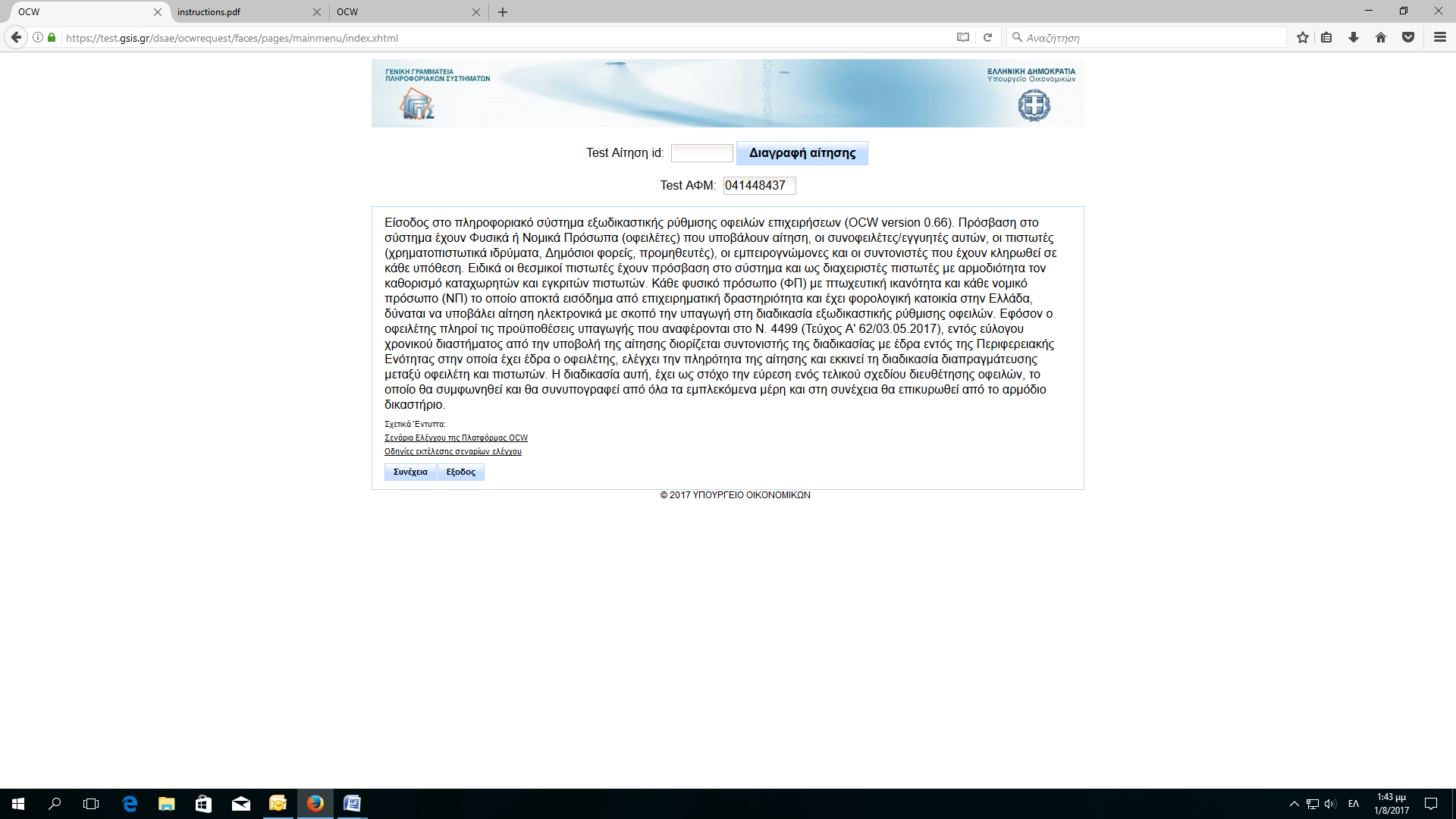 Επιλέγουμε ρόλο χρήστη:     α. Οφειλέτης,     β. Εκπρόσωπος δηλ. εξουσιοδοτημένος από Οφειλέτη  π.χ. Λογιστής κ.λπ.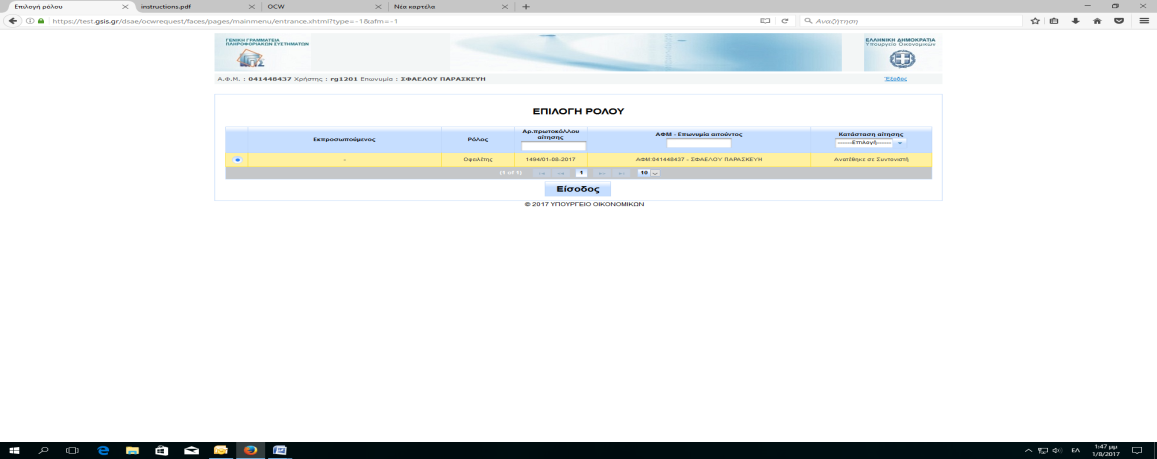 Επιλέγουμε «Ενημέρωση» ώστε να συμπληρώσουμε τα στοιχεία επικοινωνίας του Οφειλέτη(Τηλέφωνο, e-mail) και στη συνέχεια «Ενημέρωση»: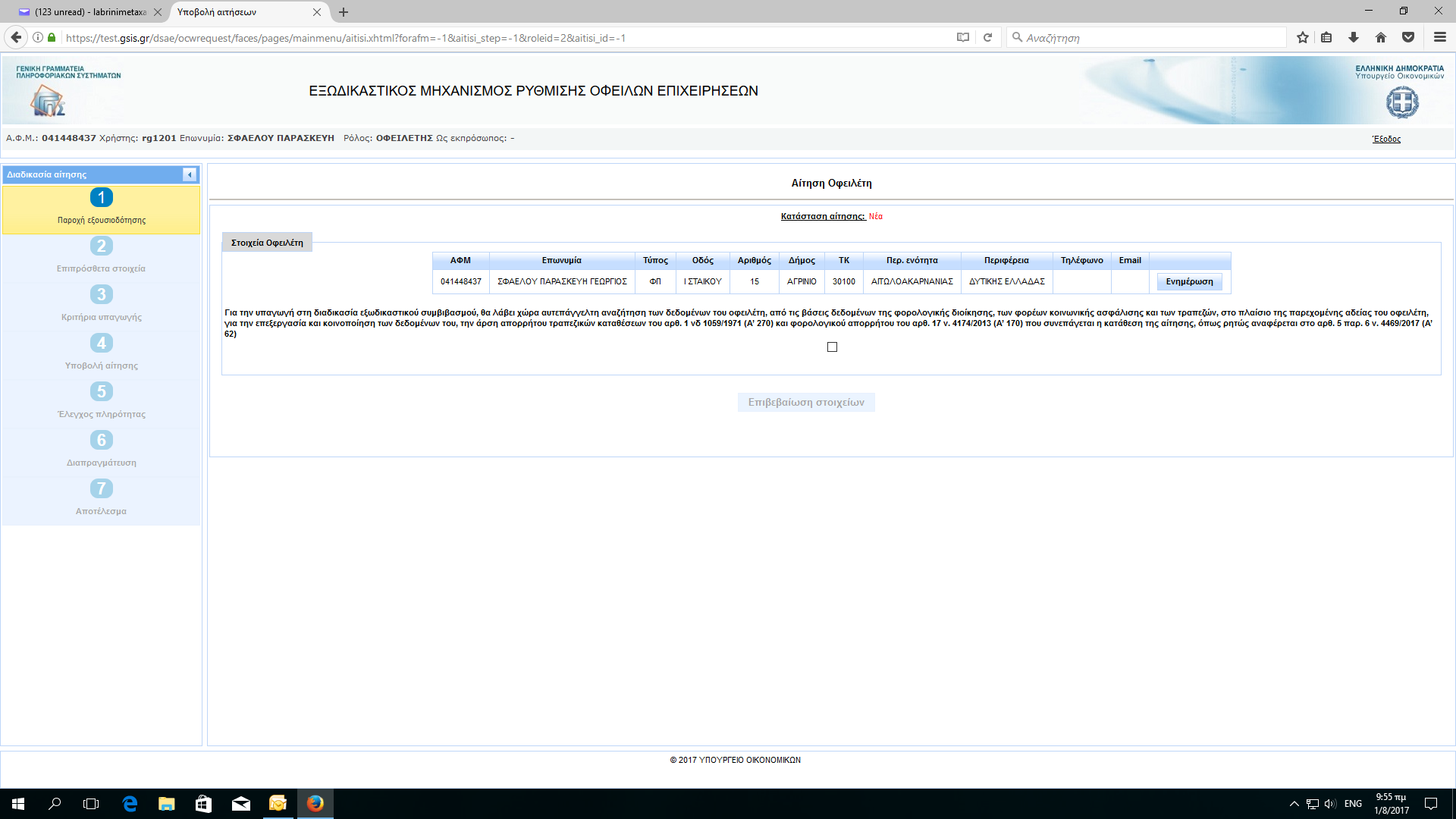 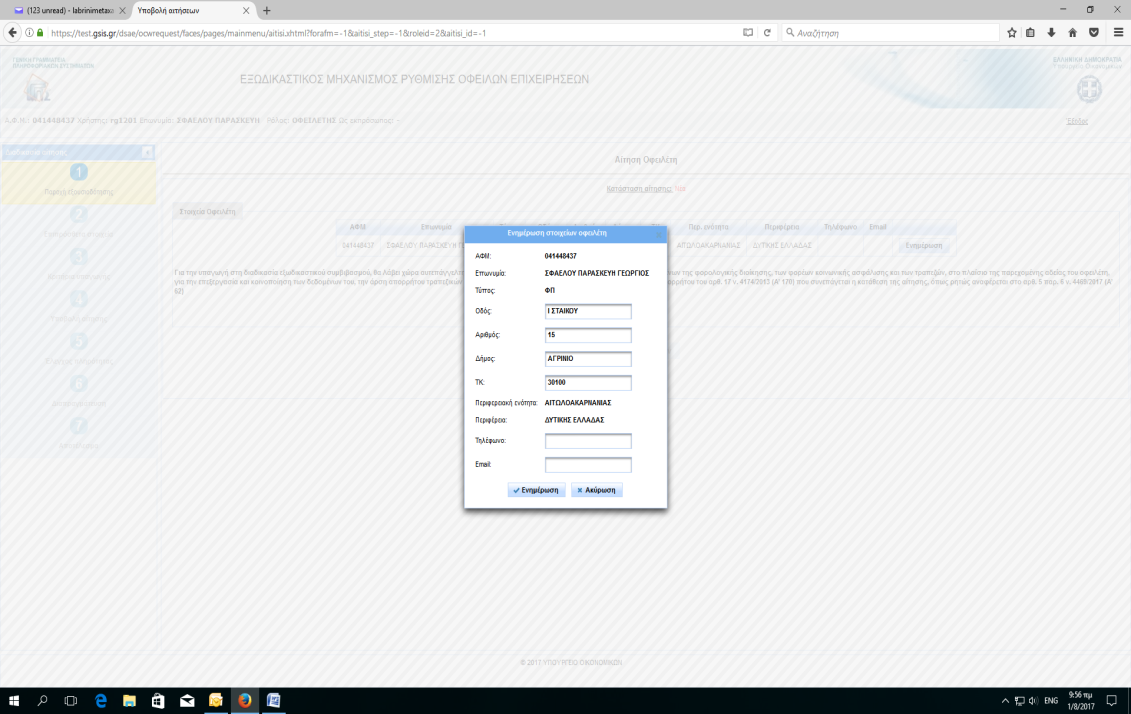 Παροχή εξουσιοδότησης για αυτεπάγγελτη αναζήτηση των δεδομένων του οφειλέτη. Επιλέγουμε στο checkbox και στη συνέχεια «Επιβεβαίωση στοιχείων»:Η Εφαρμογή μας μεταφέρει στο 2ο Στάδιο: Επιπρόσθετα στοιχεία, ώστε να ξεκινήσουμε την κατά φάση συμπλήρωση της αίτησης: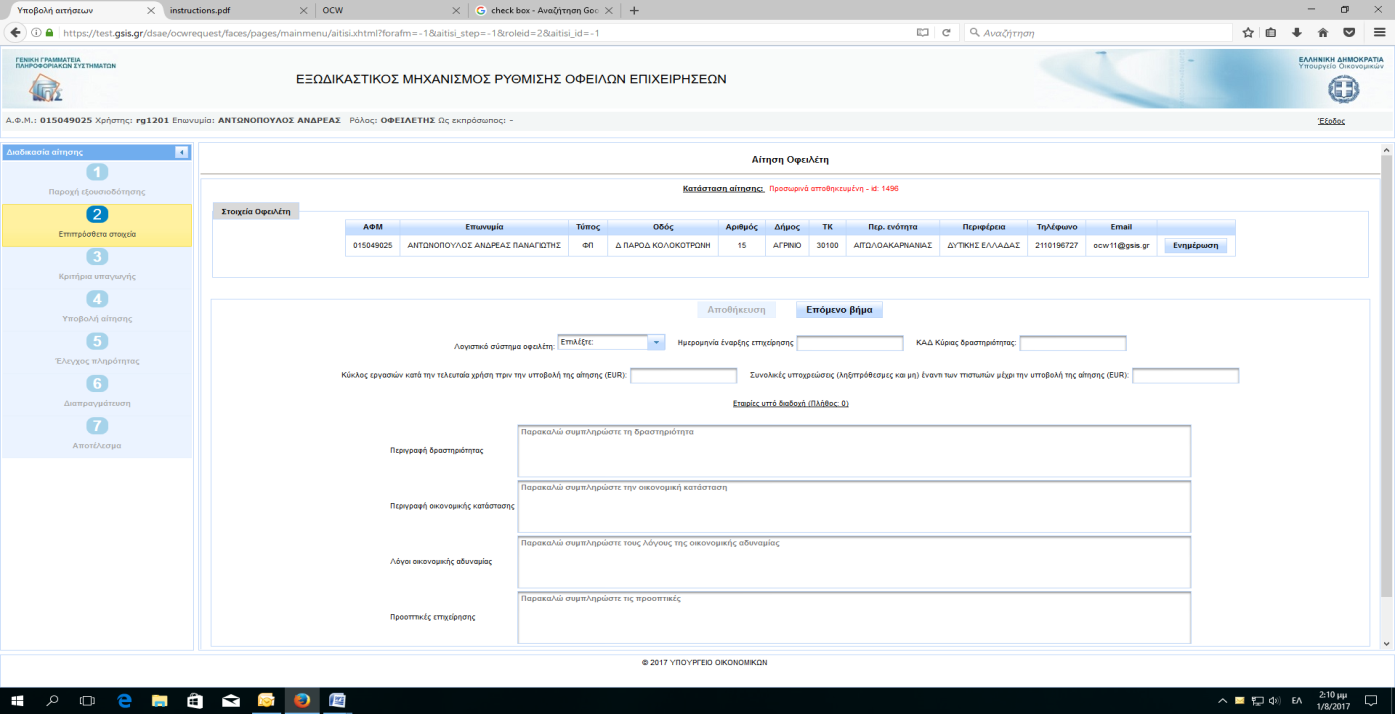 Συμπληρώνουμε τα αντίστοιχα πεδία και όταν ολοκληρωθεί η συμπλήρωση επιλέγω «Αποθήκευση» και «Επόμενο βήμα»: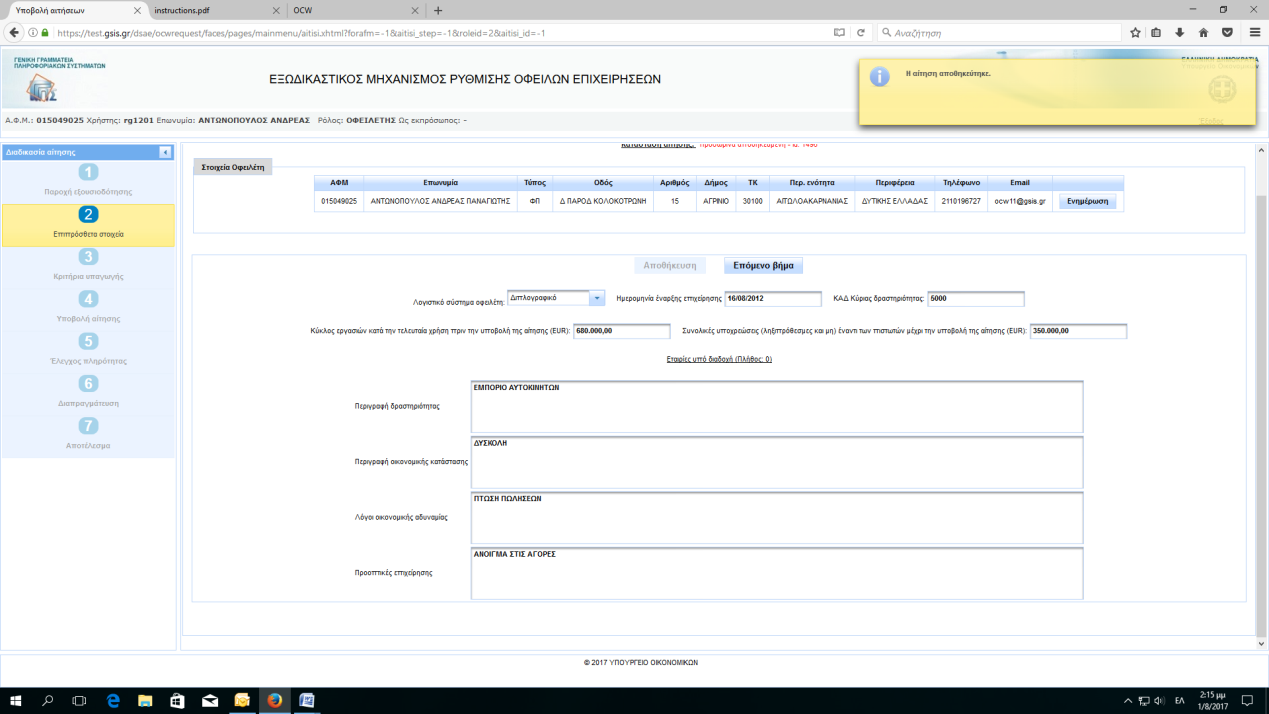 Η Εφαρμογή μας μεταφέρει στο 3ο Στάδιο: Κριτήρια υπαγωγής.Πρώτα επιλέγω «Έλεγχος online κριτηρίων» και ενημερώνεται αυτόματα για τυχόν οφειλές στα Ασφαλιστικά Ταμεία και στη συνέχεια επιλέγουμε στα checkbox κριτηρίων. Τέλος, επιλέγουμε «Αποθήκευση» και «Επόμενο βήμα»: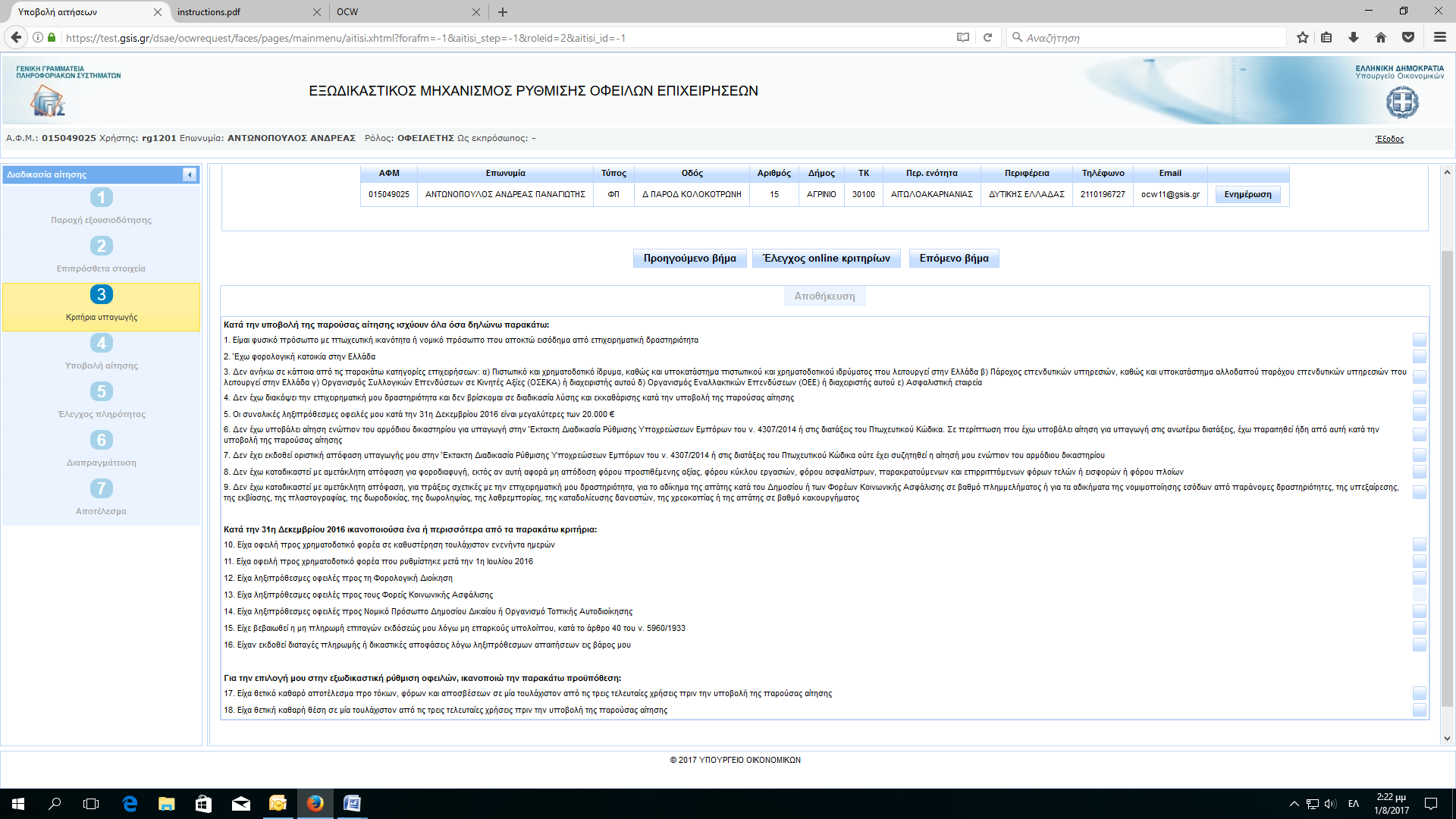  Επιβεβαιώνουμε για την ολοκλήρωση της συμπλήρωσης των κριτηρίων: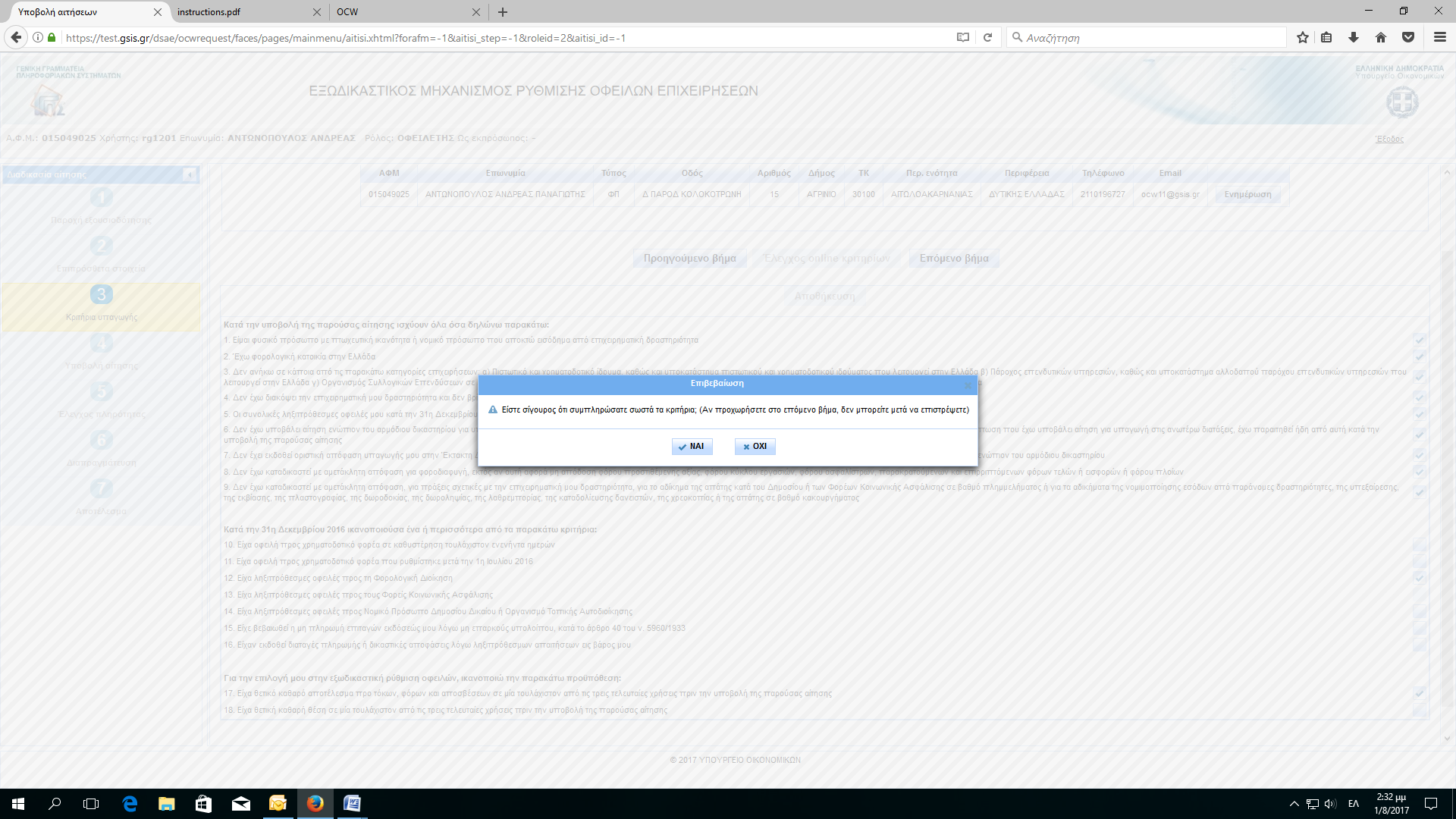 Η Εφαρμογή μας μεταφέρει στο  4ο Στάδιο: Υποβολή αίτησης όπου επιλέγουμε αρχικά «Εισαγωγή/έλεγχος οφειλών» , στη συνέχεια συμπληρώνουμε τα αντίστοιχα 4 πεδία  και τέλος επιλέγουμε «Αποθήκευση»: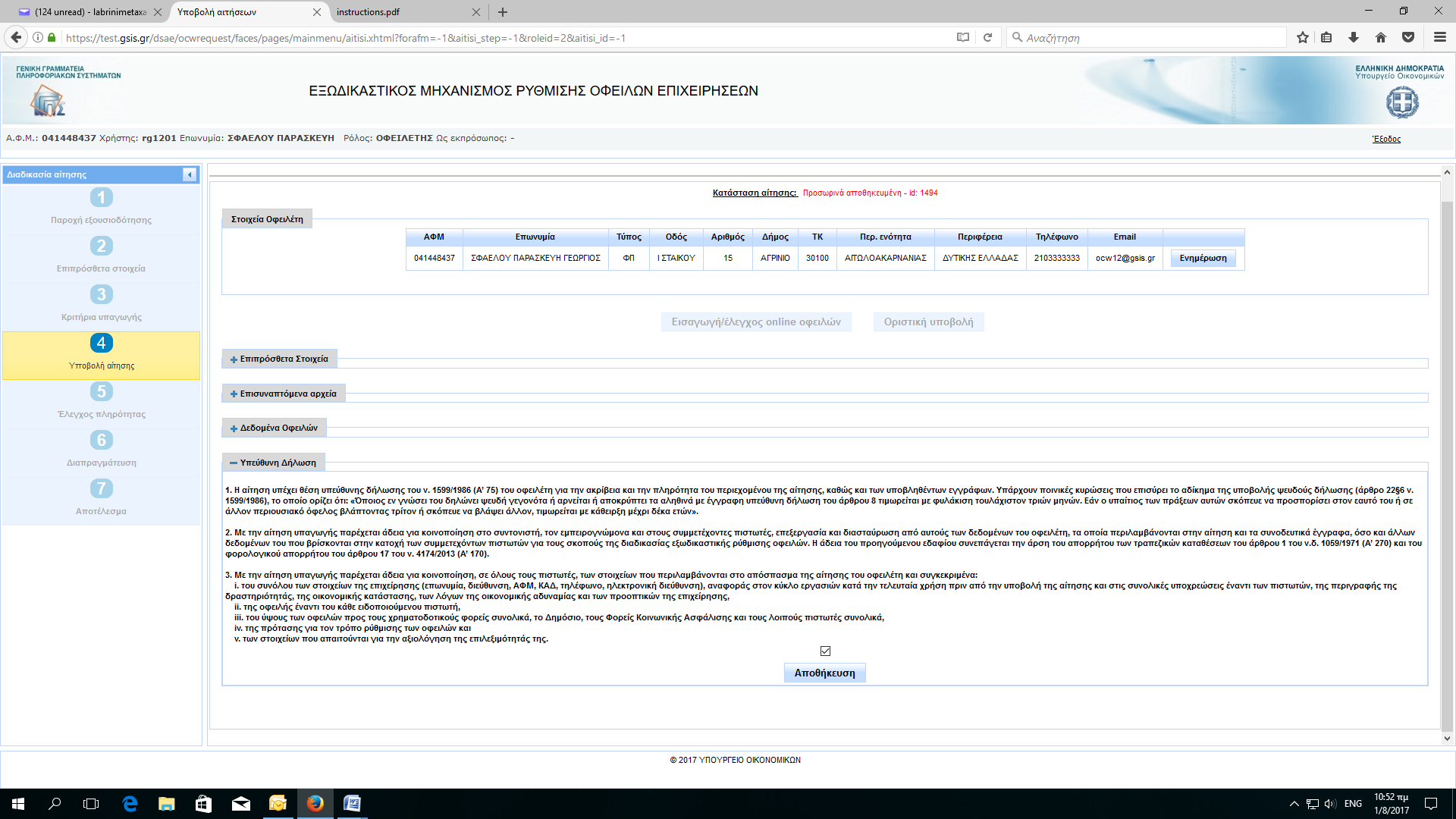 Α) Επιλέγουμε «Επιπρόσθετα στοιχεία» ώστε να ελέγξουμε την ορθότητα των       προσυμπληρωθέντων στοιχείων της αίτησης: 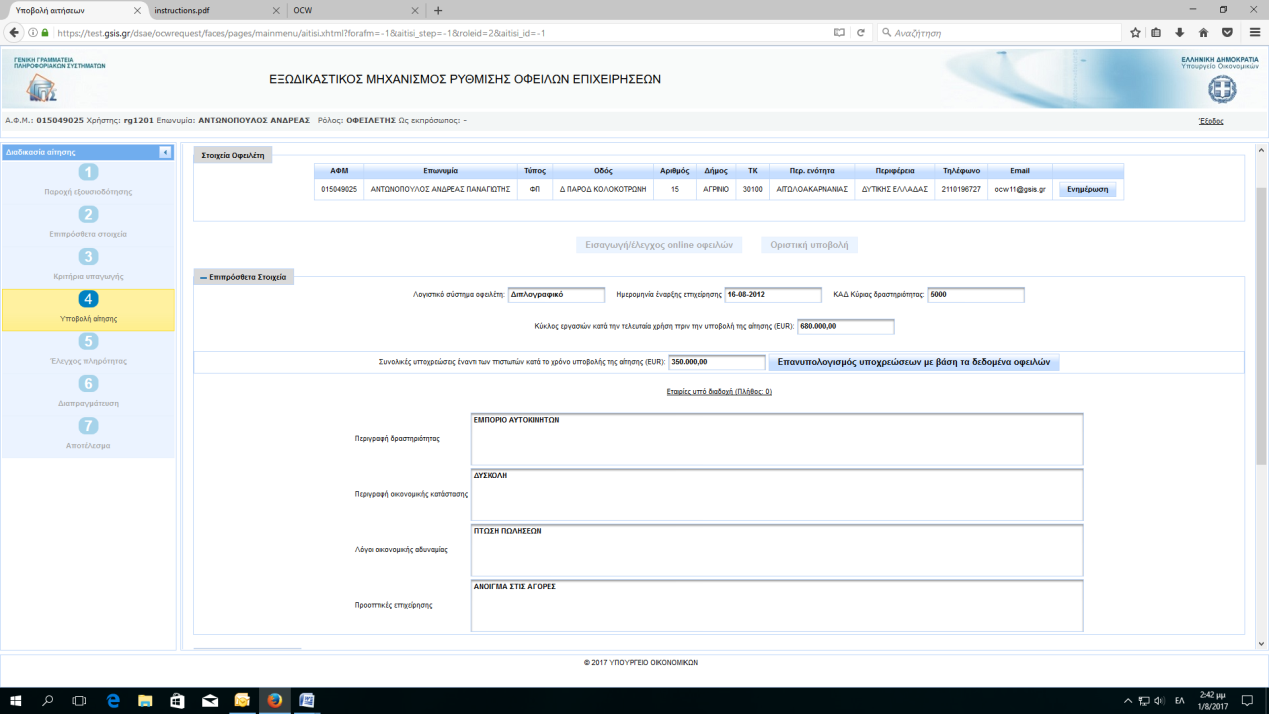          Β) Επιλέγουμε «Επισυναπτόμενα αρχεία» ώστε να προχωρήσουμε στην επισύναψη όλων      των απαραίτητων δικαιολογητικών: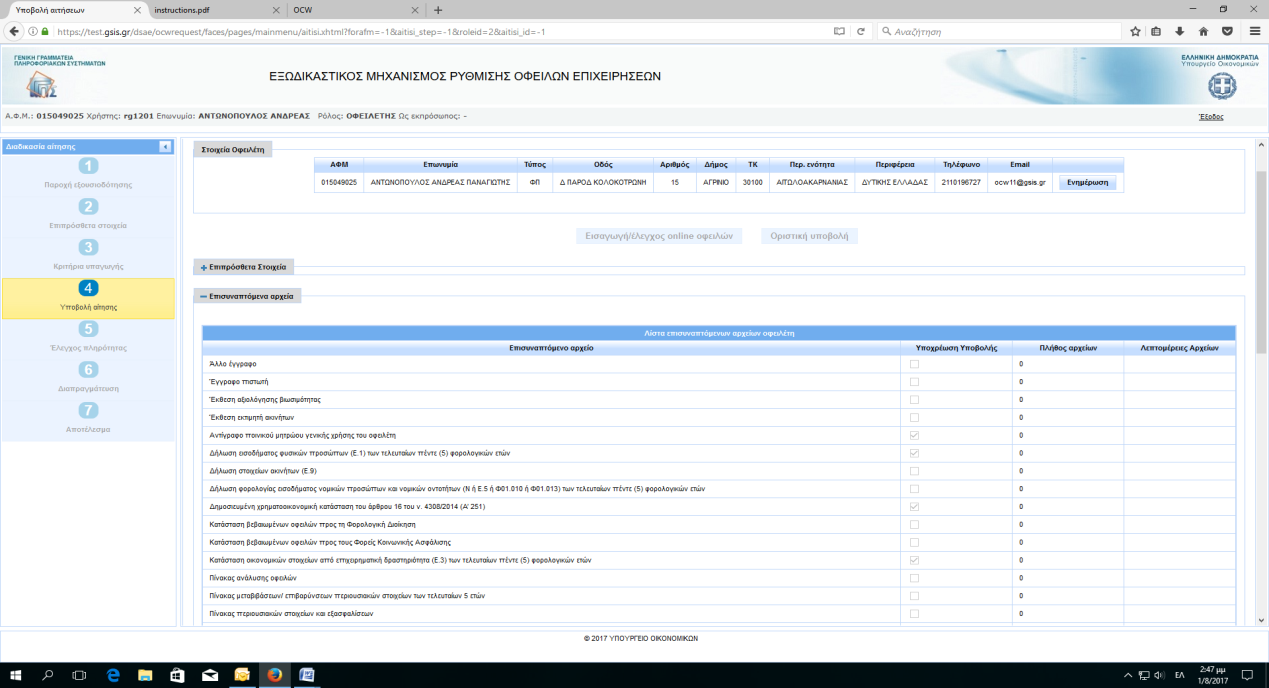 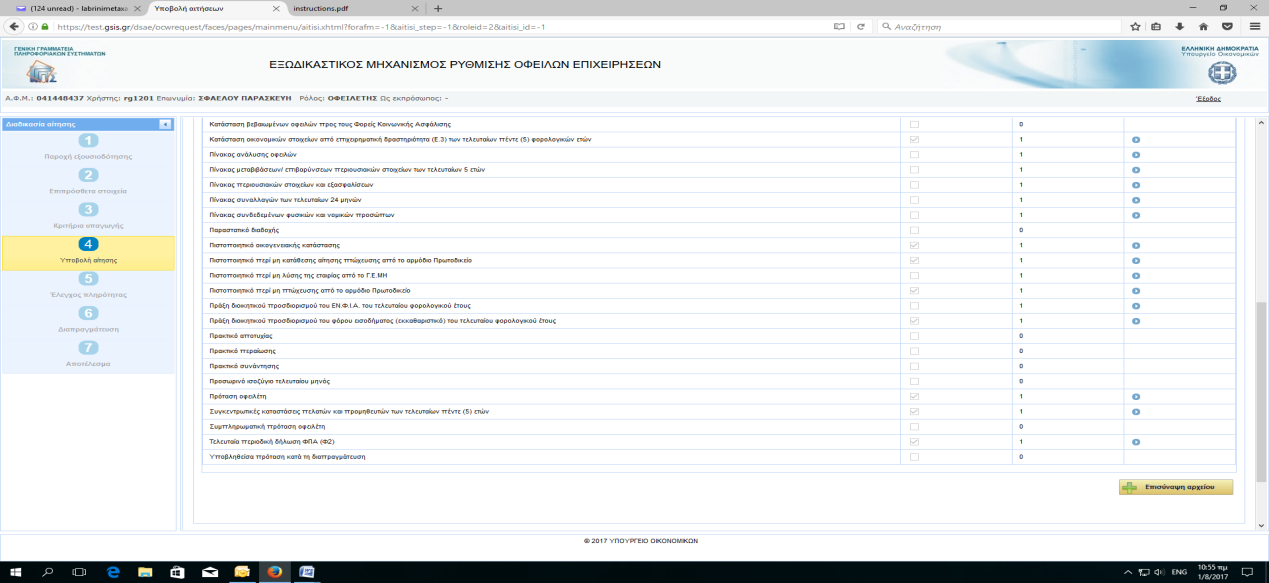 Επισύναψη αρχείων: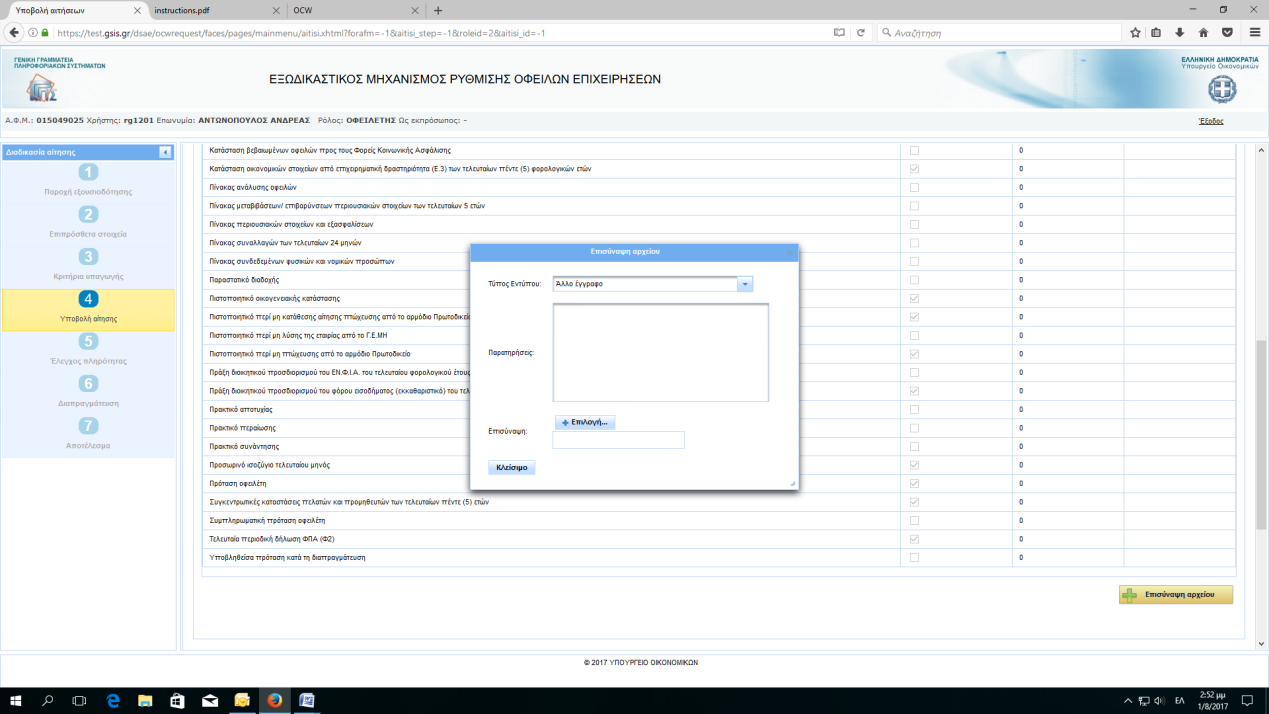 Γ) Επιλέγουμε «Δεδομένα οφειλών» και αρχικά συμπληρώνουμε τον πίνακα Πιστωτών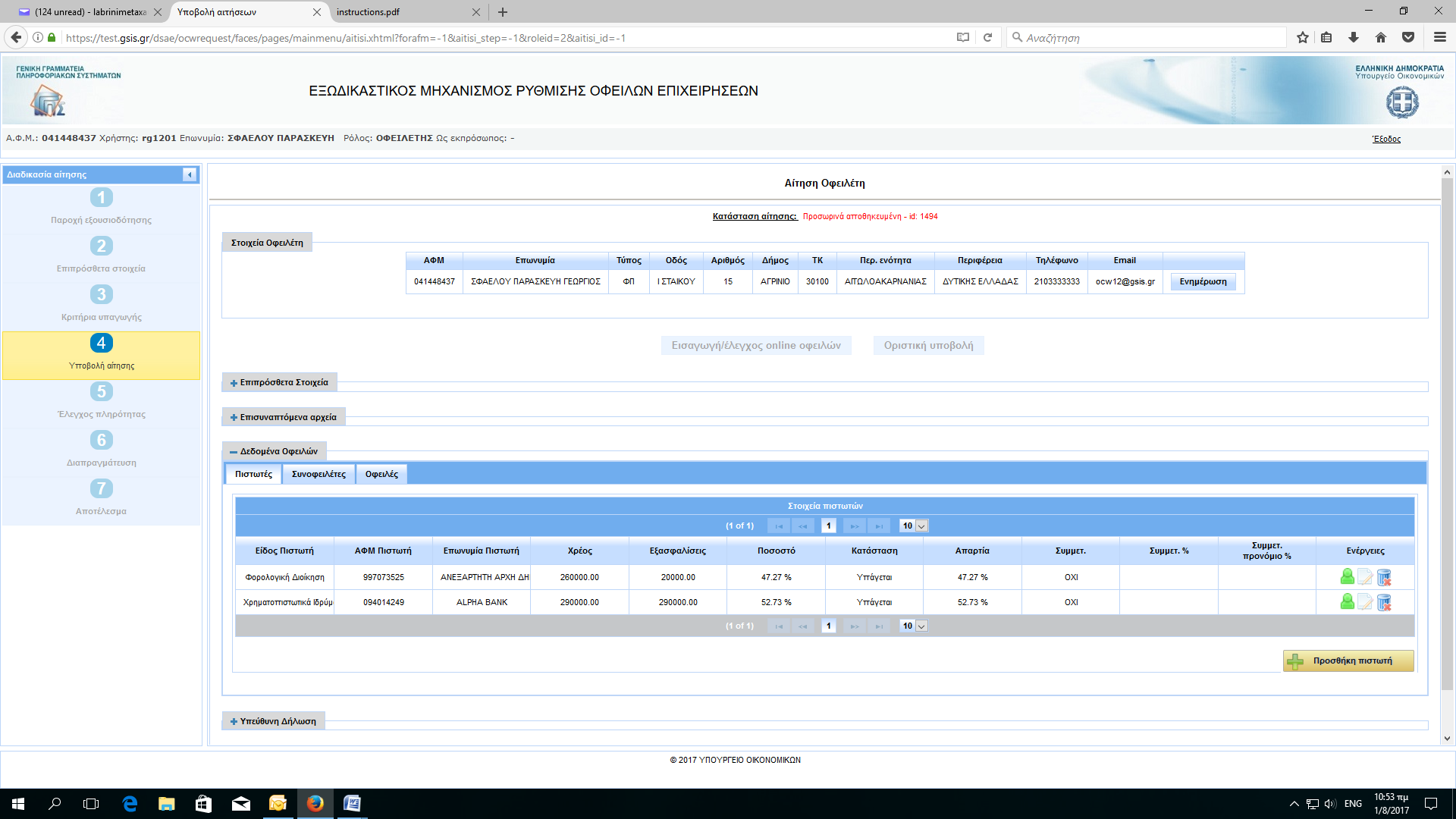 Προσθήκη πιστωτών: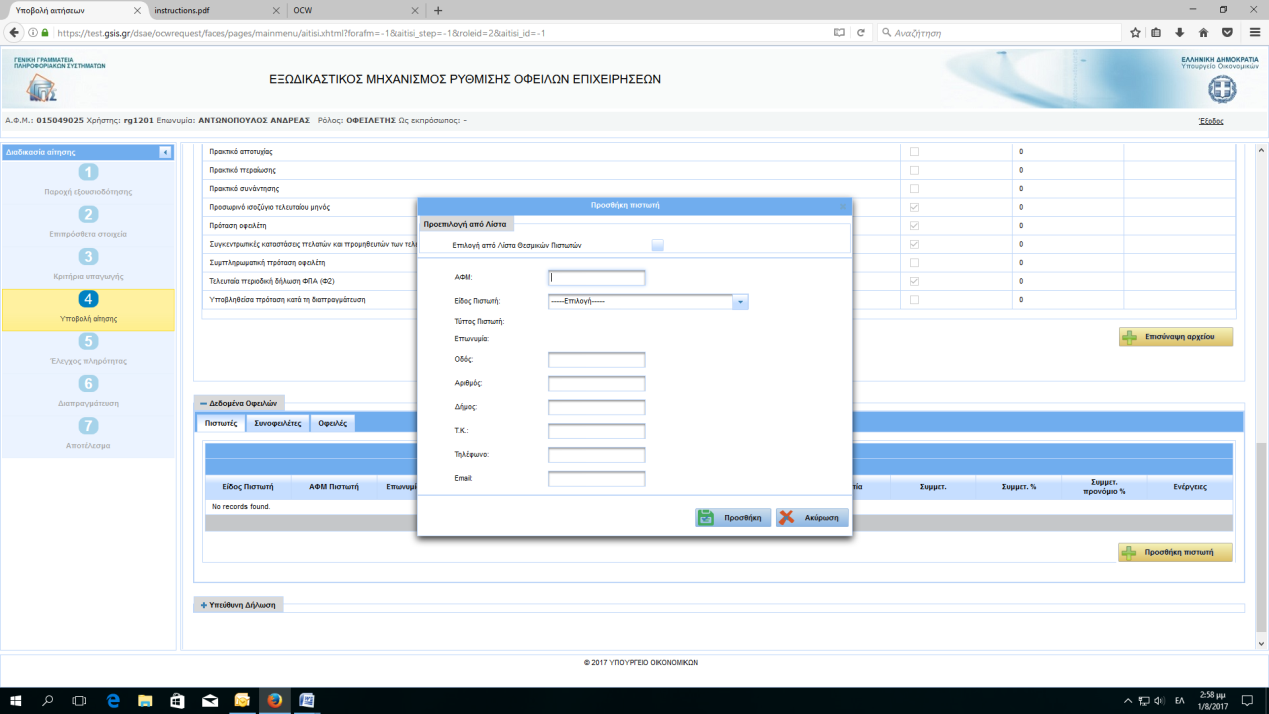 Οι  Θεσμικοί πιστωτές επιλέγονται από έτοιμη λίστα: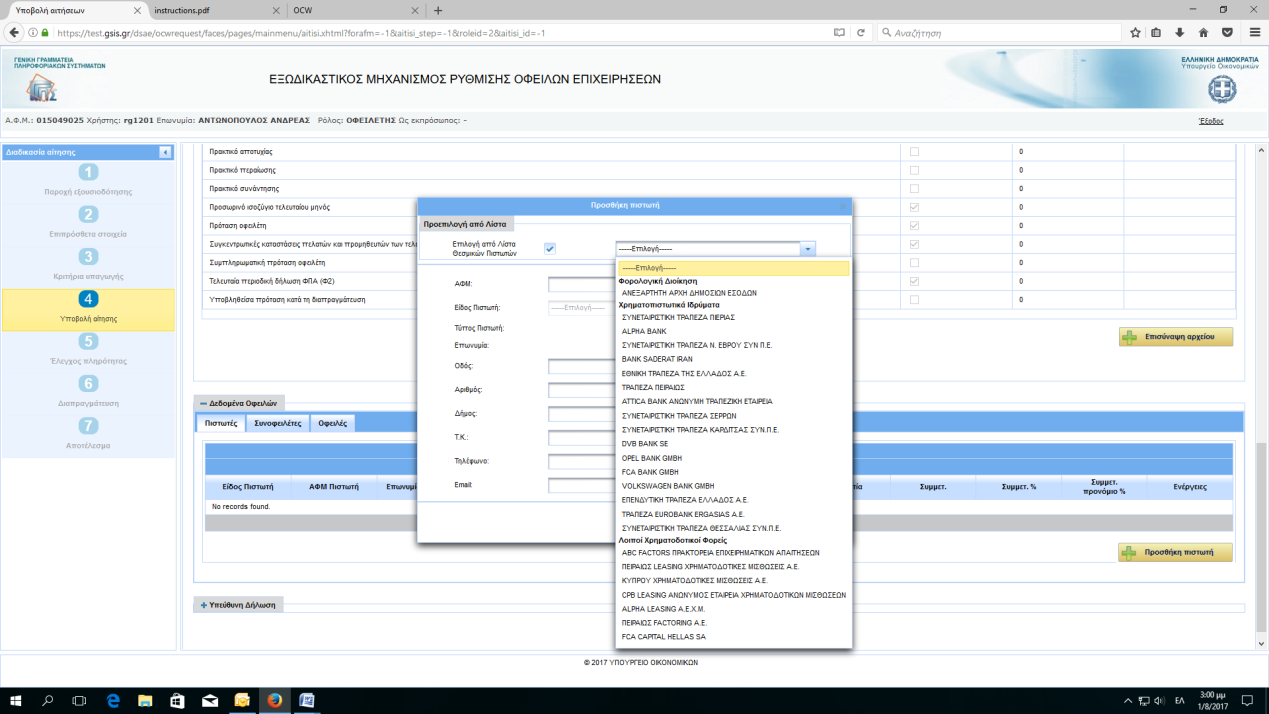 Για τους υπόλοιπους πιστωτές π.χ προμηθευτές, εργαζόμενοι κ.λπ. προχωράμε σε συμπλήρωση με τα απαραίτητα στοιχεία τους: 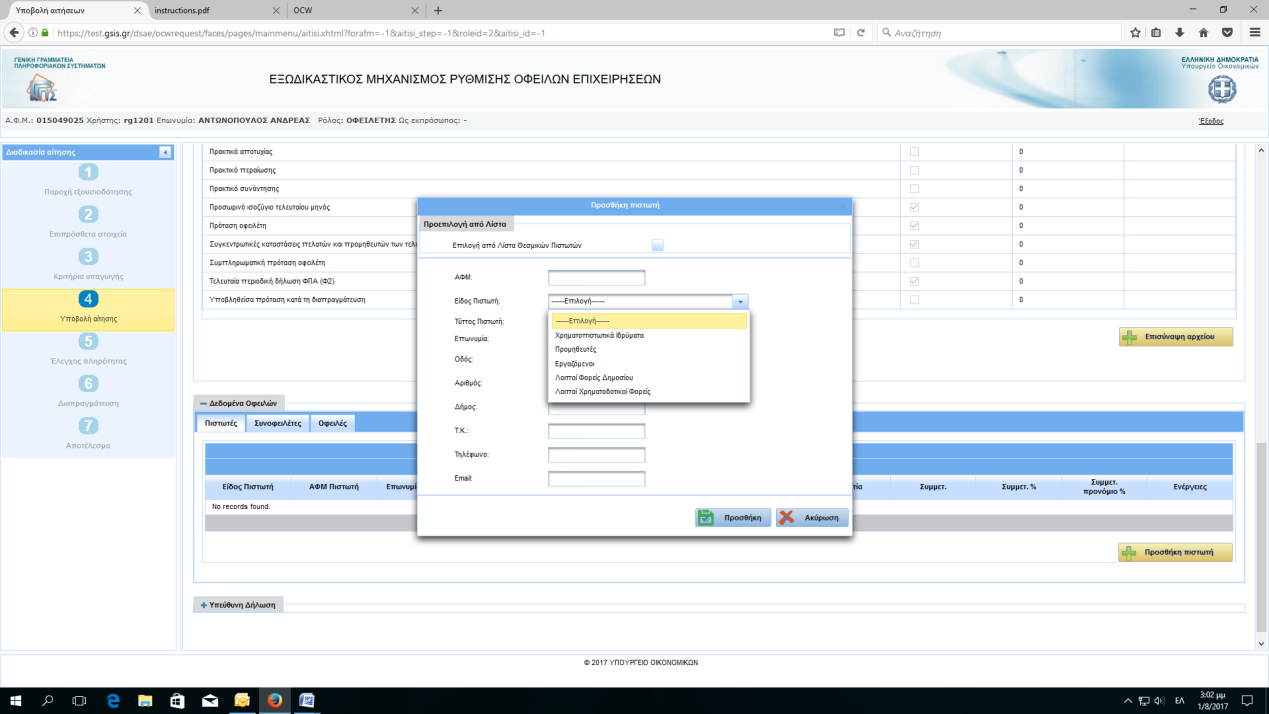  Στη συνέχεια επιλέγουμε «Συνοφειλέτες», ώστε να προσθέσουμε τυχόν συνοφειλέτες οι οποίοι χαρακτηρίζονται Ειδικοί ή Υποχρεωτικοί ανάλογα την περίπτωση: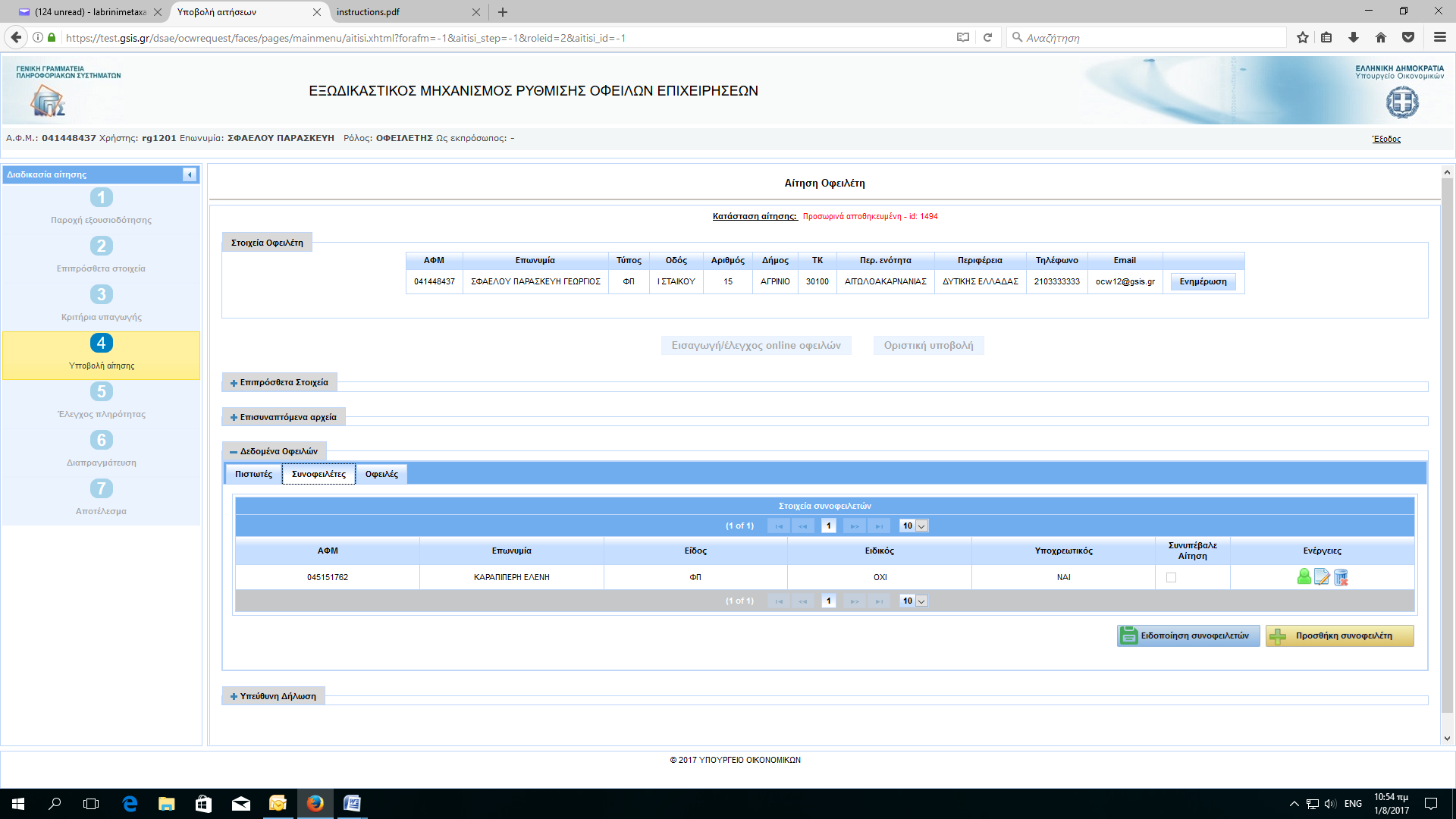 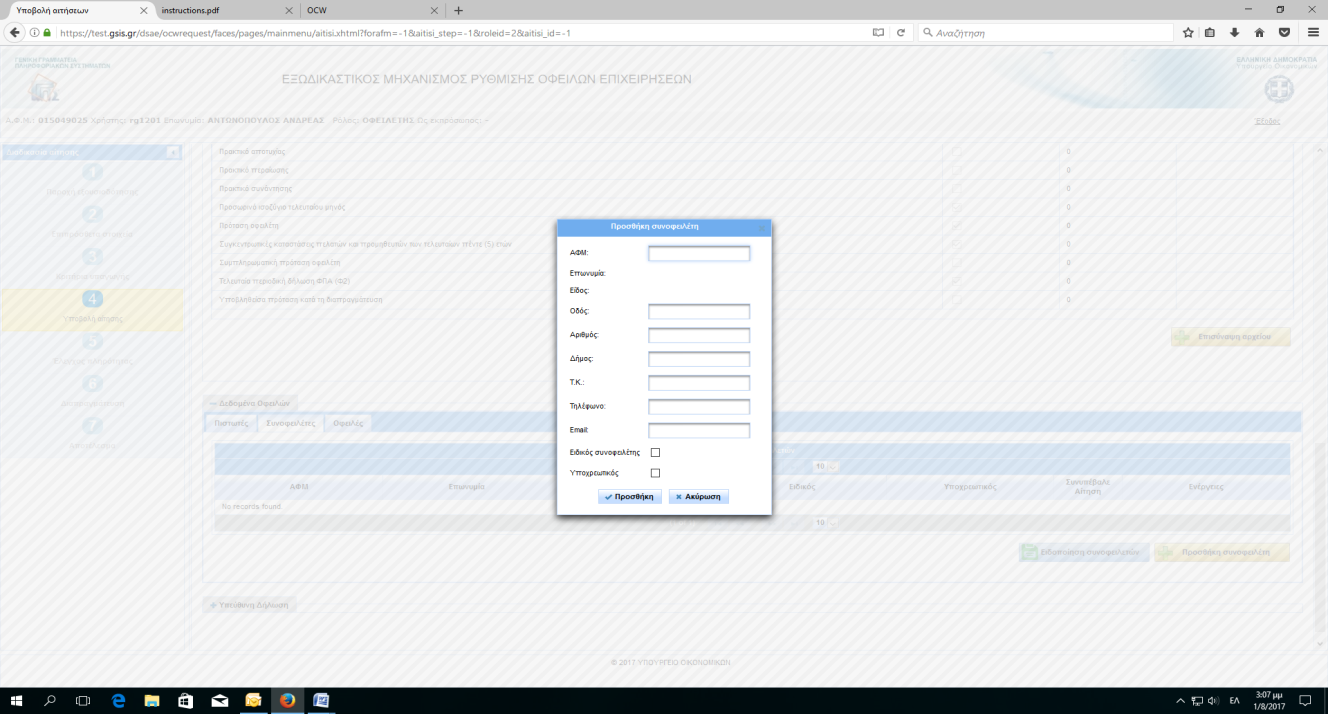 Επιλέγουμε «Οφειλές», ώστε να συμπληρώσουμε τον πίνακα Οφειλών/Πιστωτή: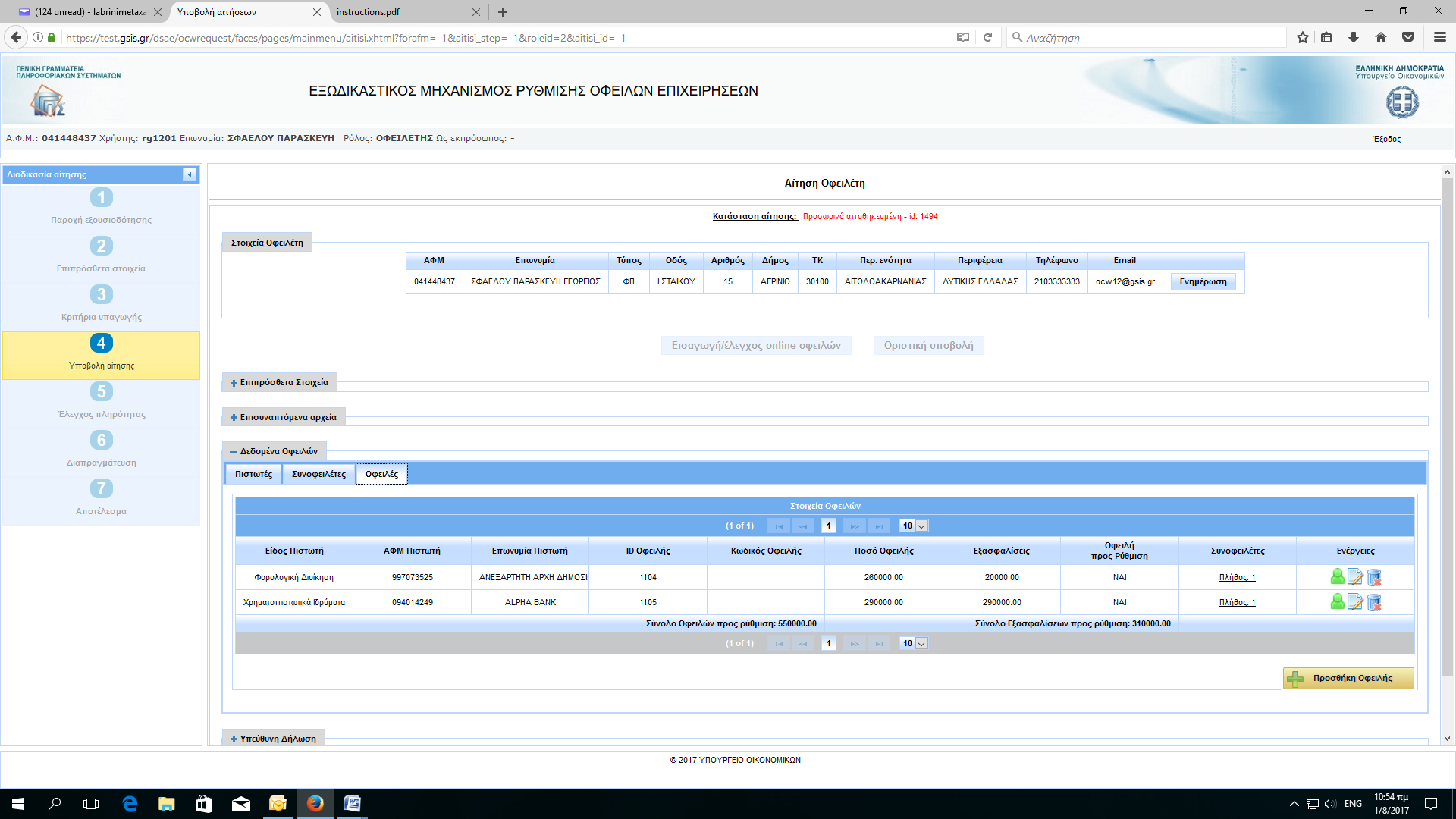 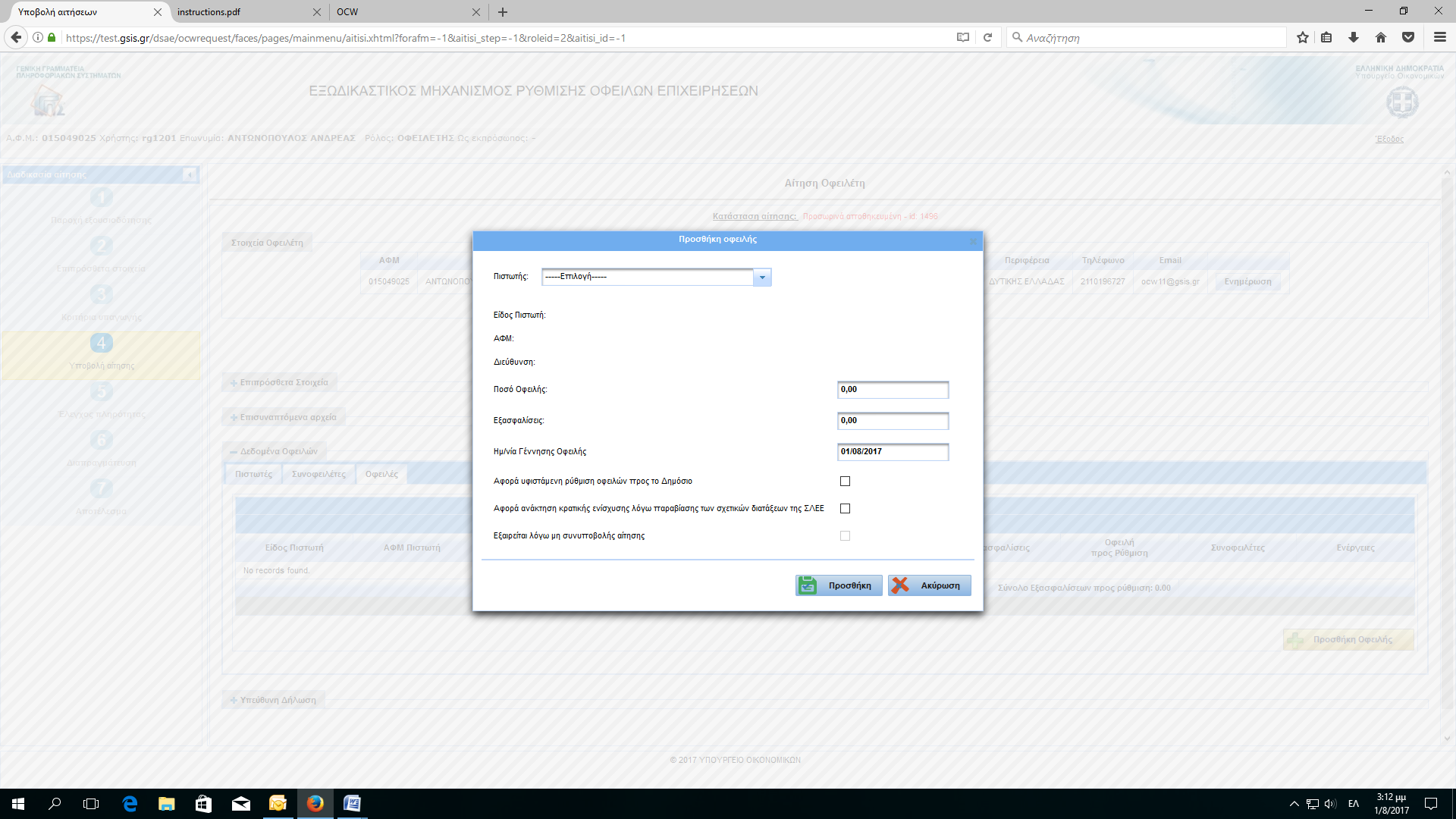 Δ) Επιλέγουμε «Υπεύθυνη Δήλωση», κάνουμε checkbox και επιλέγουμε «Αποθήκευση»: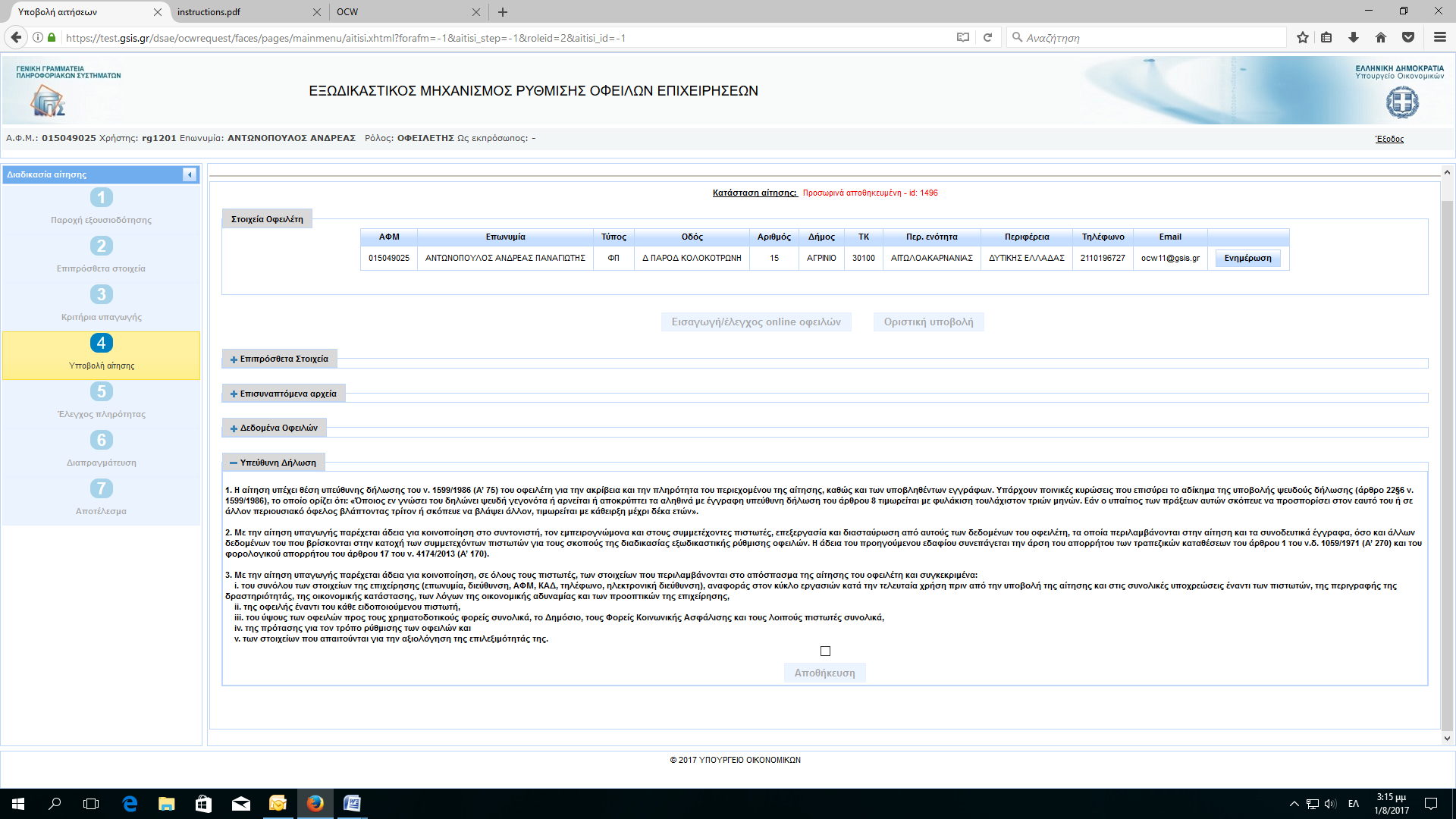 Έχοντας ολοκληρώσει και αυτό το Στάδιο, η αίτηση αποθηκεύεται προσωρινά έως ότου συνυποβάλλει/ουν αίτηση ο/οι Συνοφειλέτες. Σε περίπτωση μη ύπαρξης Συνοφειλετών η Εφαρμογή μας δίνει το δικαίωμα Οριστικής Υποβολής.Μετά την Οριστική συνυποβολή αίτησης από Συνοφειλέτη, ο Οφειλέτης εισέρχεται εκ νέου στην Εφαρμογή και επιλέγει Οριστική Υποβολή αίτησης με αποτέλεσμα την αυτόματη Ανάθεσή της σε Συντονιστή.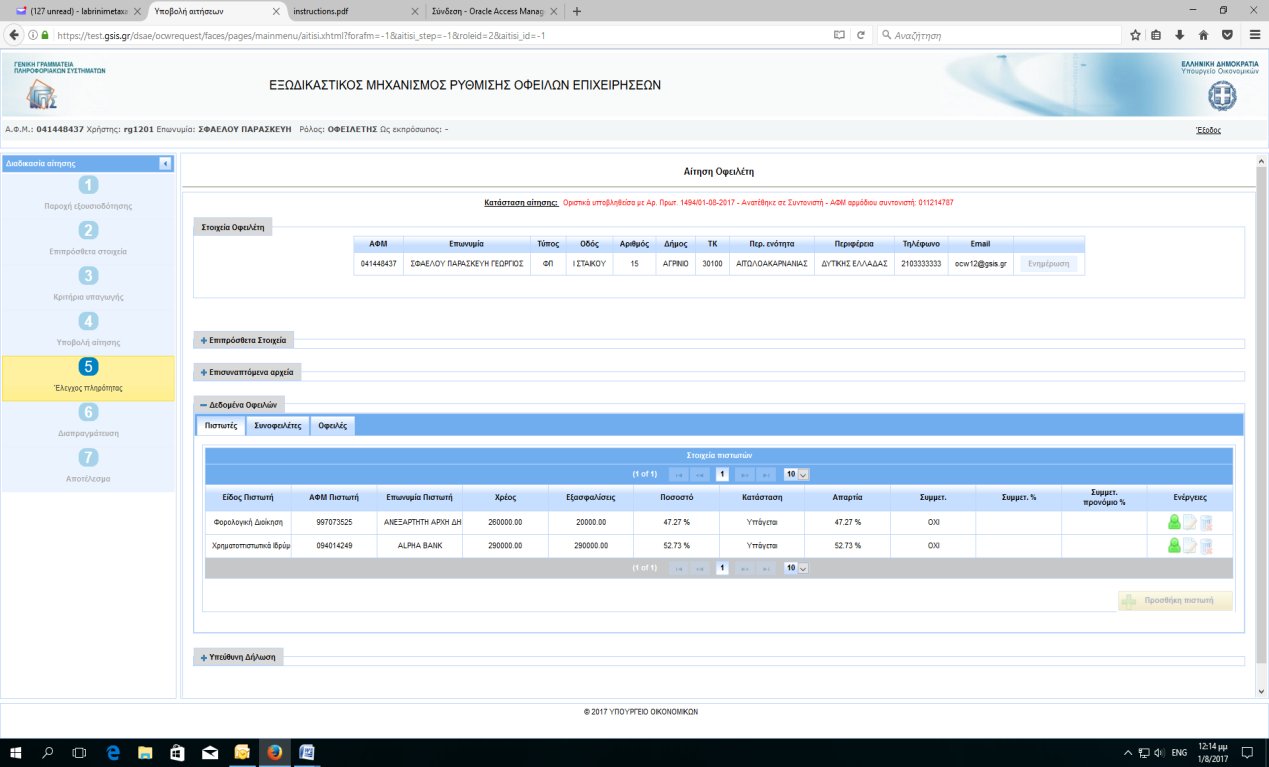 ΣΥΝΥΠΟΒΟΛΗ ΑΙΤΗΣΗΣ ΑΠΟ ΣΥΝΟΦΕΙΛΕΤΗΕισερχόμαστε στο www.keyd.gov.gr/ocw , κάνουμε εισαγωγή των προσωπικών μας                 κωδικών taxisnet και επιλέγουμε «Συνέχεια»:Επιλέγουμε τον ρόλο και μετά «Είσοδος»: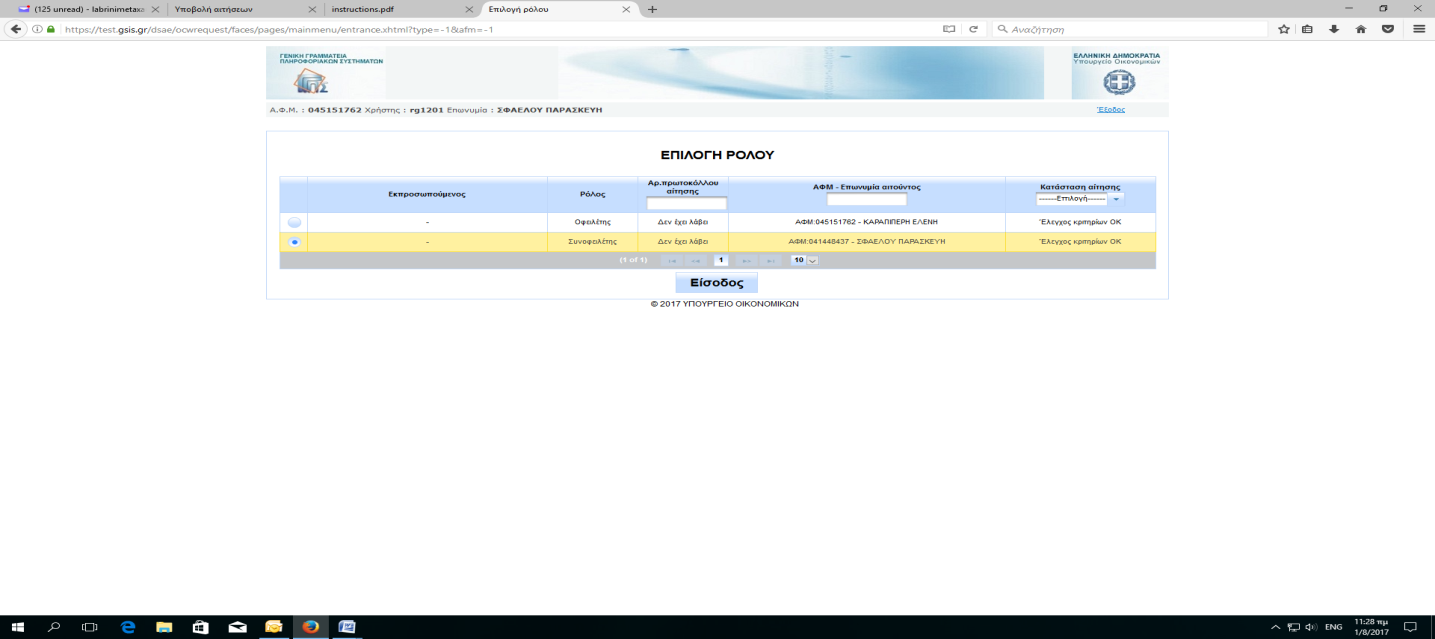 Αρχικά κάνουμε checkbox για παροχή εξουσιοδότησης αυτεπάγγελτης αναζήτησης των δεδομένων του συνοφειλέτη και στη συνέχεια «Βεβαίωση στοιχείων»: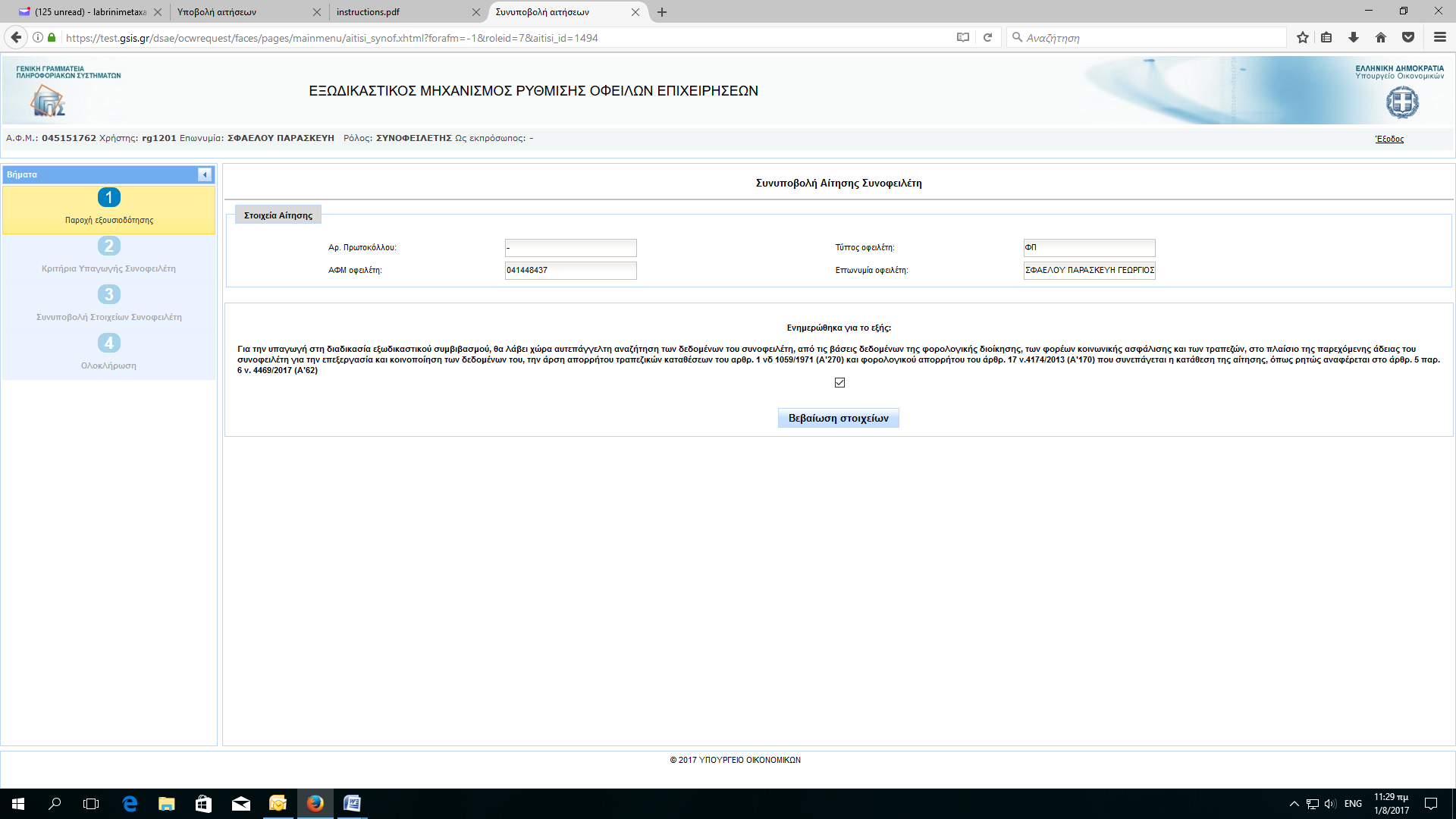 Συμπληρώνουμε τα αντίστοιχα πεδία που μας ζητά η Εφαρμογή(τα ΦΠ δεν συμπληρώνουν αυτά τα δύο πεδία) , κάνουμε checkbox για τα κριτήρια υπαγωγής και τέλος «Αποθήκευση»: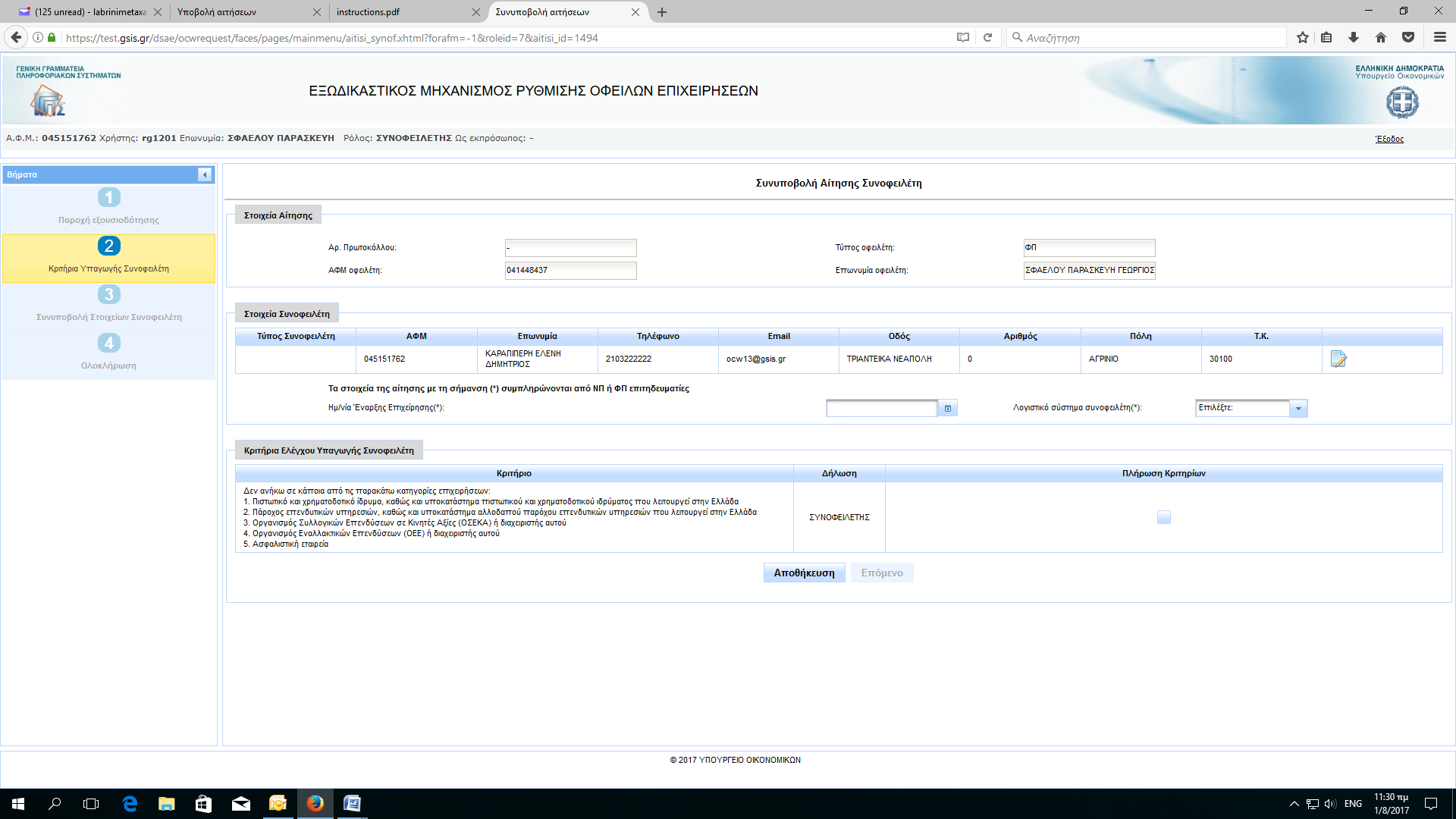 Ενημέρωση στοιχείων Συνοφειλέτη: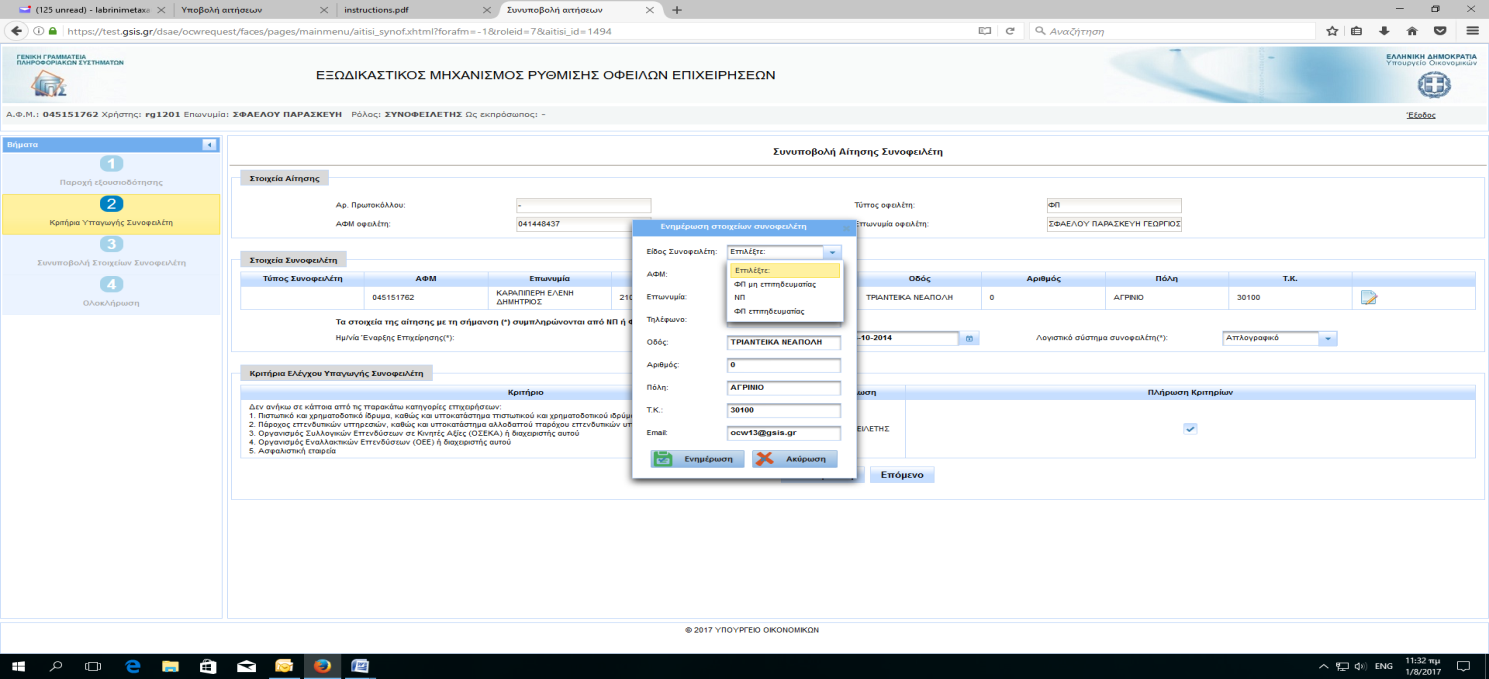 Αφού ολοκληρωθεί ο έλεγχος των κριτηρίων υπαγωγής του Συνοφειλέτη επιβεβαιώνουμε με «Συνέχεια»: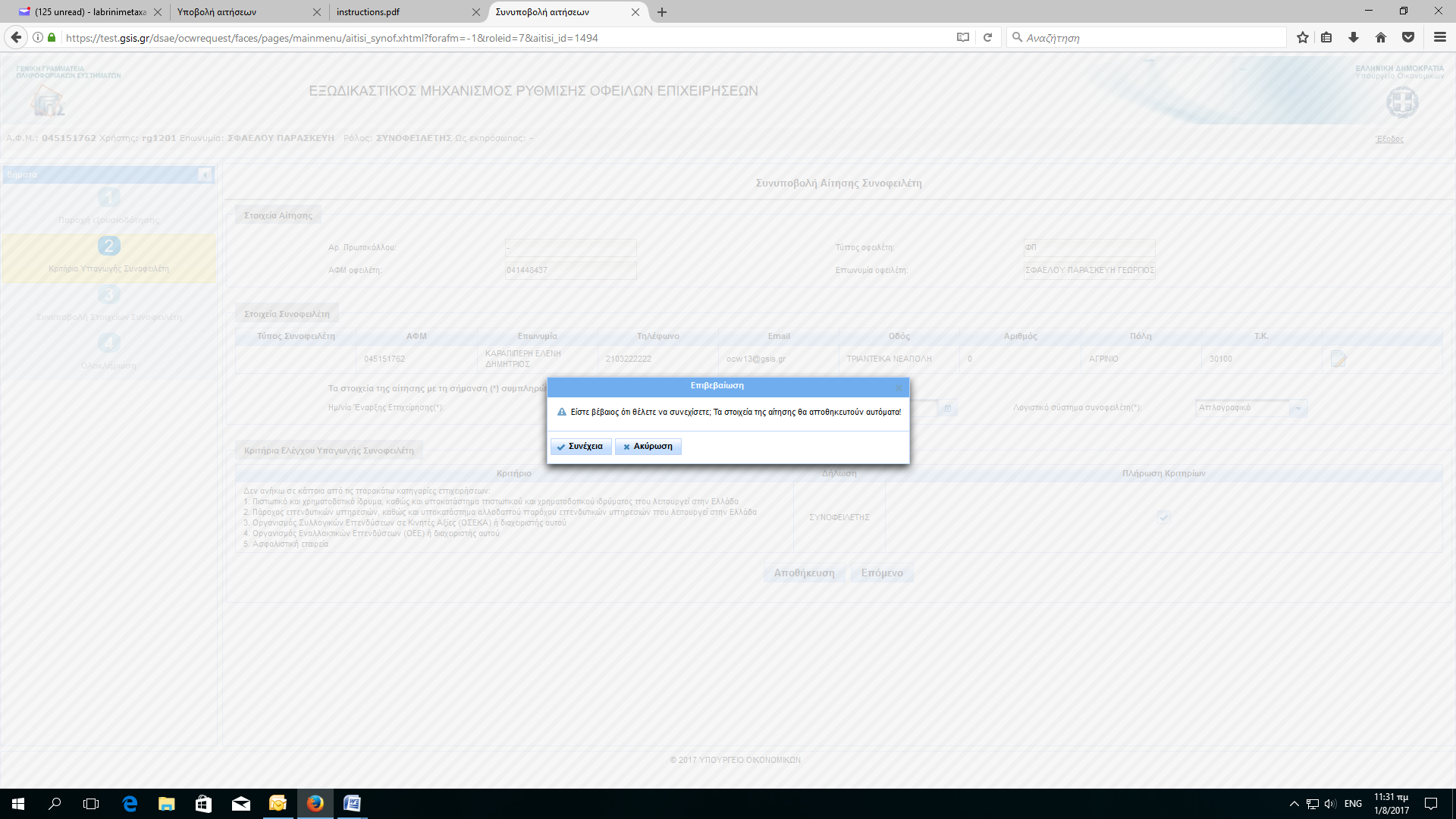 Η Εφαρμογή μας επιτρέπει να προχωρήσουμε στο 3ο Στάδιο : Συνυποβολή στοιχείων συνοφειλέτη και να επισυνάψουμε τα απαραίτητα δικαιολογητικά καθώς και τα Δεδομένα οφειλών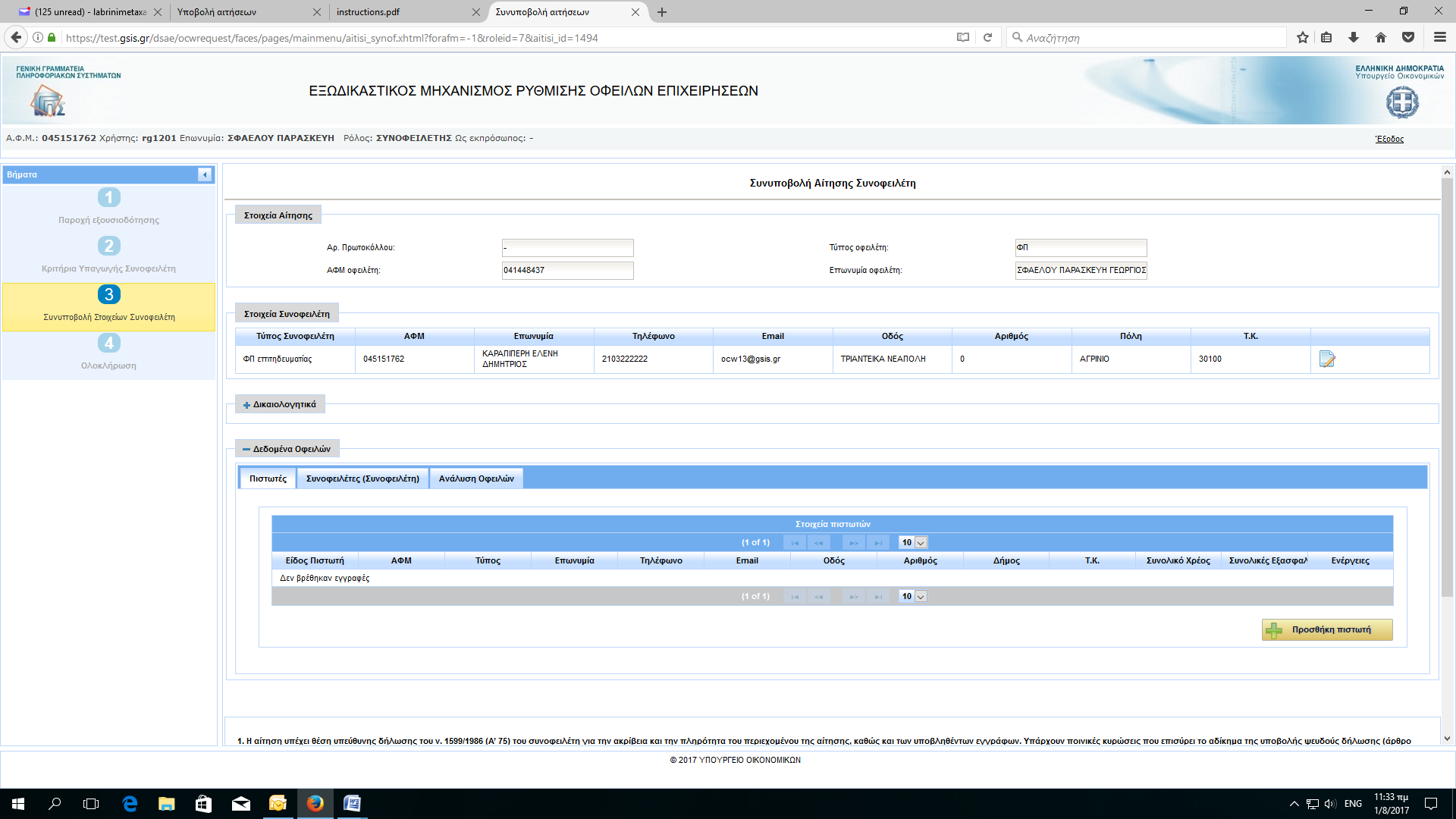 Ο Συνοφειλέτης συμπληρώνει τους πιστωτές του, τυχόν Συνοφειλέτες του καθώς και τις Οφειλές του(η διαδικασία είναι όπως και στον Οφειλέτη): 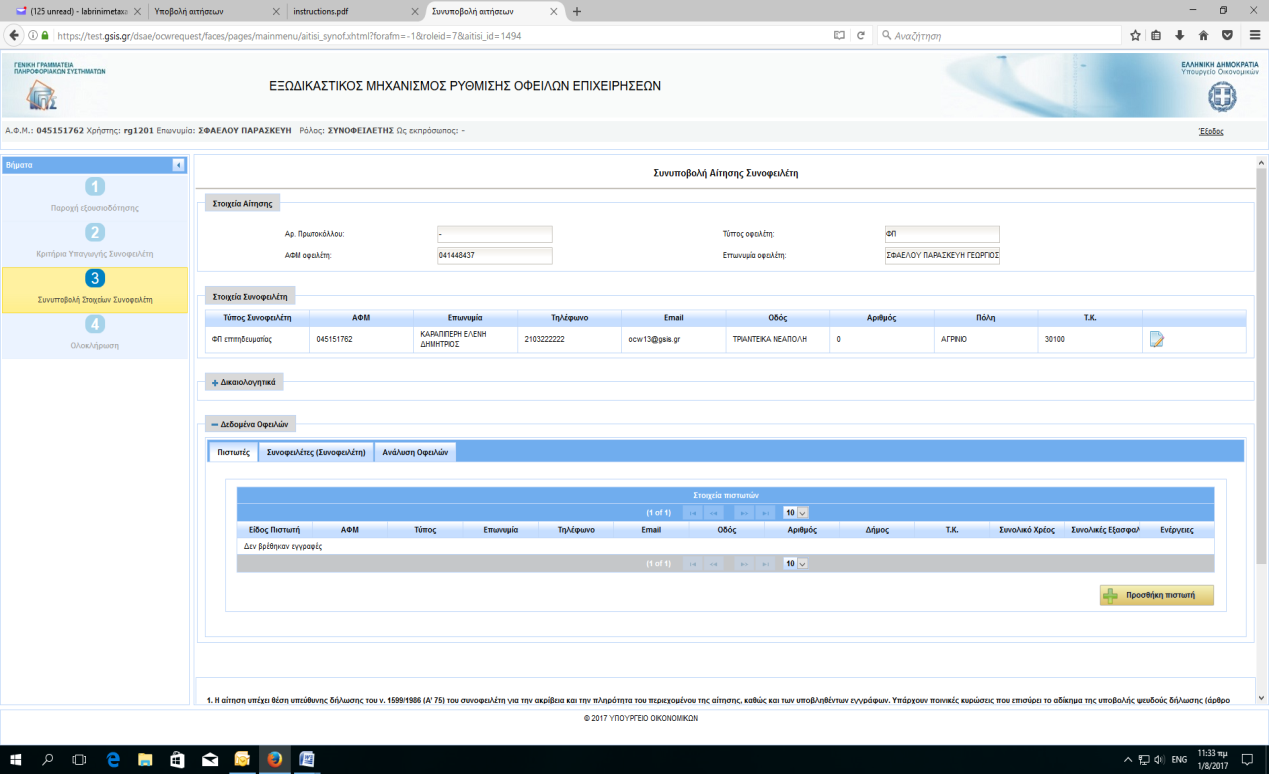 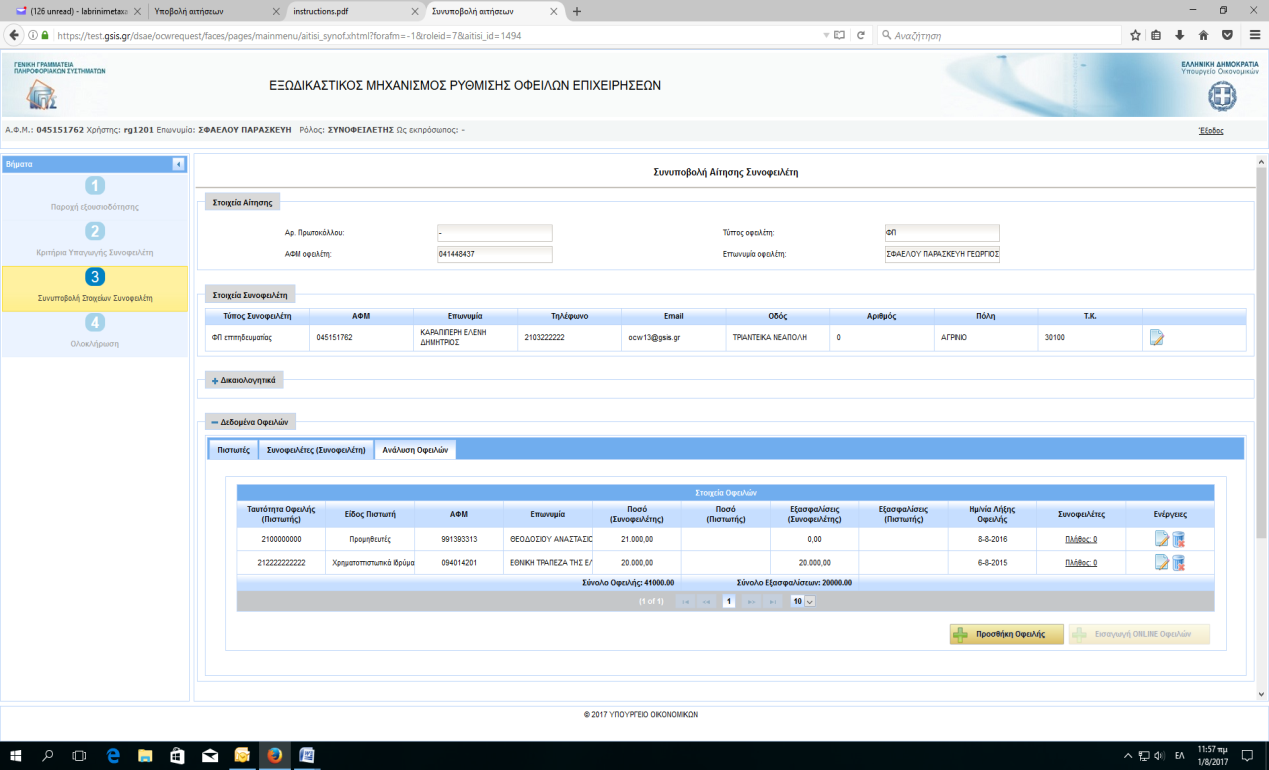 Αφού ολοκληρωθεί από τον Συνοφειλέτη η συμπλήρωση της αίτησής του, επιβεβαιώνει για την Οριστική Υποβολή και η Εφαρμογή ενημερώνει για την επιτυχή υποβολή και τον Οφειλέτη, ώστε να εισέλθει( ο Οφειλέτης) στην Εφαρμογή για να προχωρήσει σε Οριστική Υποβολή: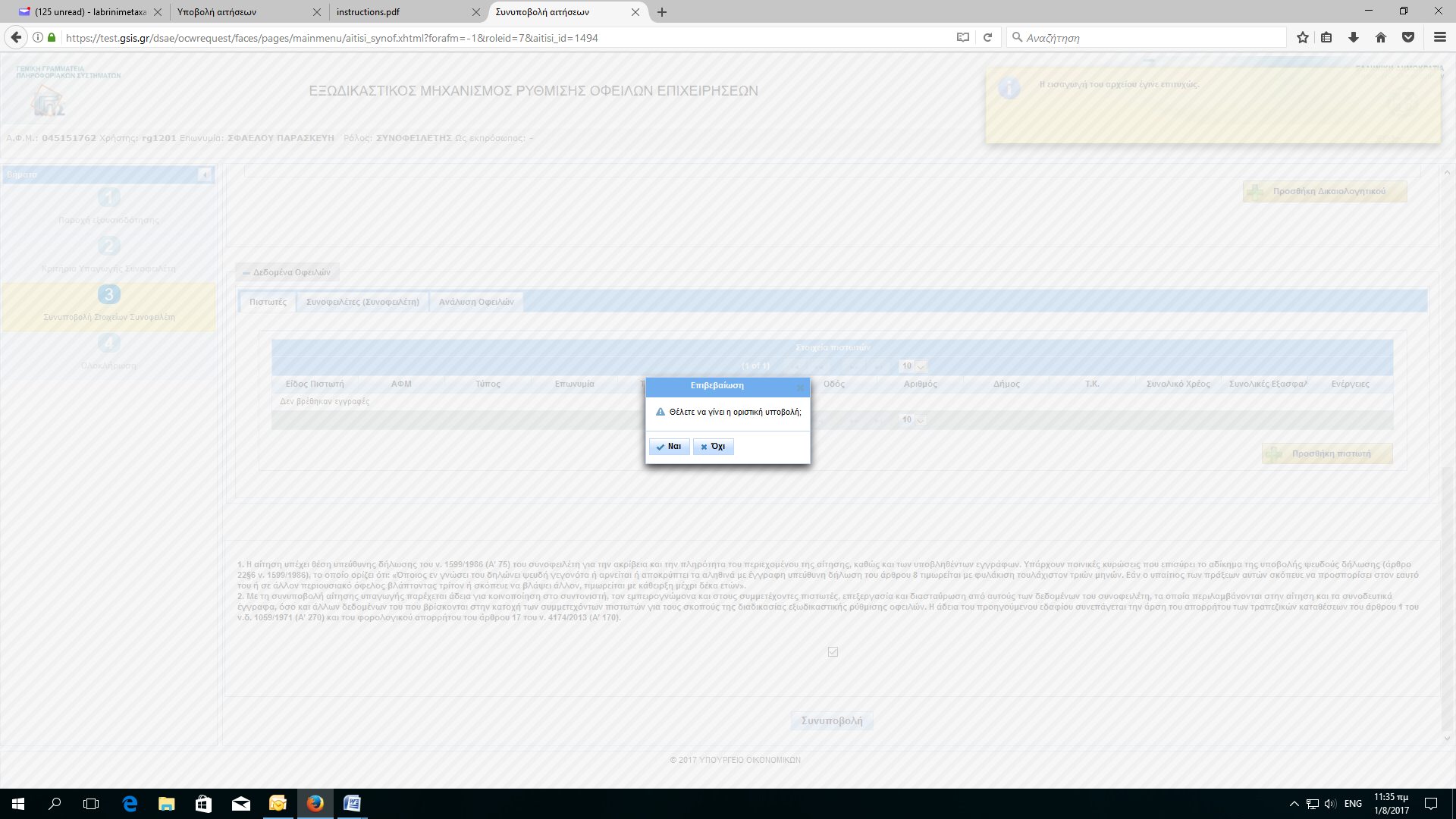 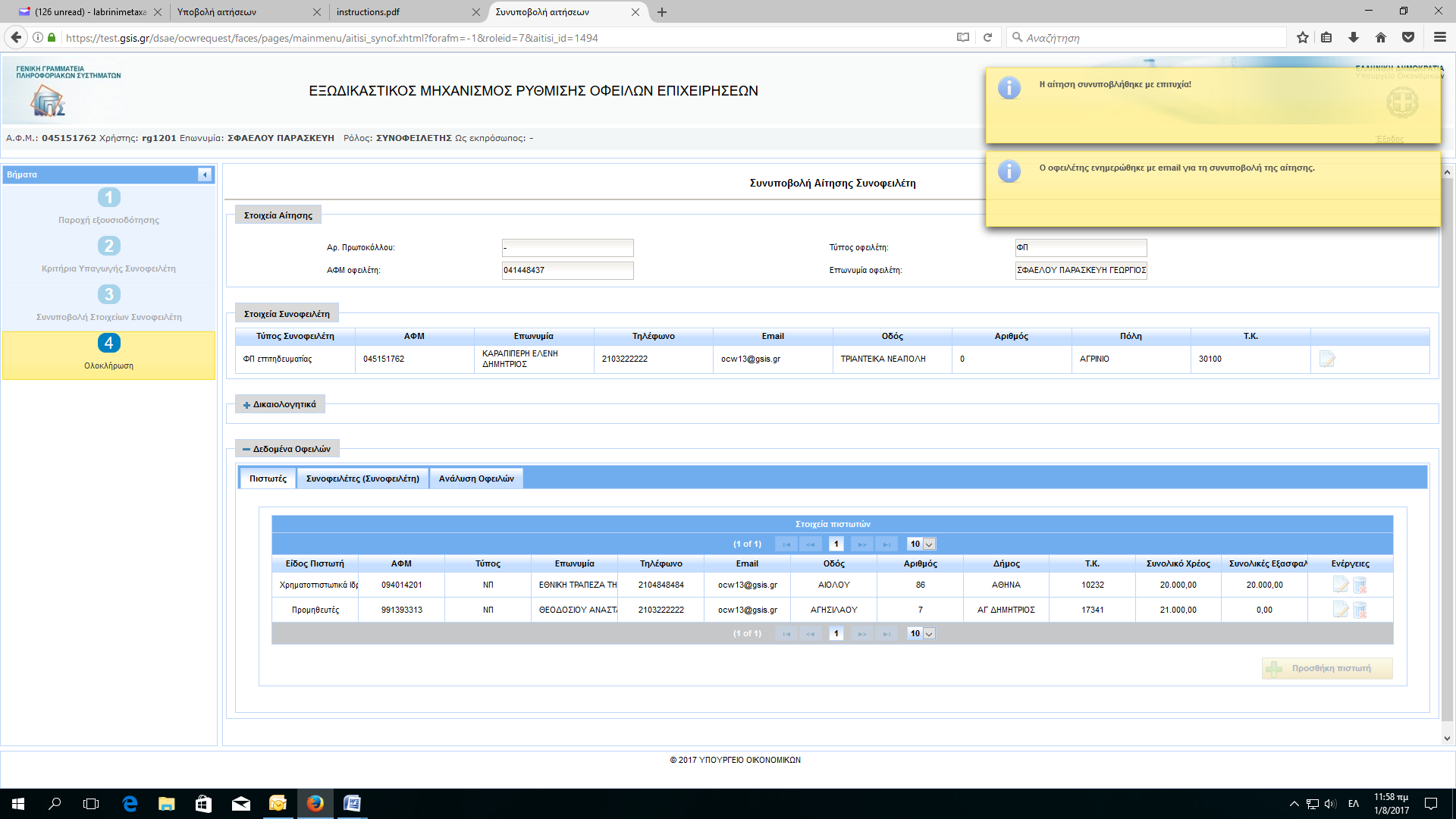 